СПЕЦВЫПУСК ЖИГАЛОВО № 06 от 13.03.2023 года(Периодическое средство массовой информации для опубликования нормативных правовых актов, информации Думы и администрации Жигаловского МО)Ответственный за выпуск – Канина Е.И..; Тираж – 8 экземпляров; «Бесплатно»; Учредители: Дума Жигаловского МО, Администрация Жигаловского МО; Адрес учредителей: 666402, Иркутская область, р.п. Жигалово, улица Партизанская, 74Уголовная ответственность за мошенничество при получении пособий, компенсаций, субсидий и иных социальных выплатСегодня распространено мошенничество в сфере соцвыплат.Мошенничество с деньгами, а конкретно с методами их противоправного получения относится к уголовно-наказуемым действиям.Статья 159.2 Уголовного кодекса РФ регламентирует ответственность за хищение в сфере соцвыплат. К такому роду мошенничества относят сознательное хищение денег или имущества во время получения установленных законом социальных выплат, субсидий, пособий или компенсаций.К социальным выплатам относятся: пособие по безработице, компенсации на питание, на оздоровление, субсидии для приобретения или строительства жилья, на оплату жилого помещения и коммунальных услуг, средства мат.капитала, а также предоставление лекарств, технических средств реабилитации (протезов, инвалидных колясок и тому подобное), специального транспорта, путёвок, продуктов питания. Незаконное получение страховой пенсии по старости, инвалидности или потере кормильца, социальной пенсии или пенсии, выплачиваемой государственным служащим (в том числе, военнослужащим, полицейским и т.д.) также квалифицируется по статье 159.2 УК РФ.Ответственность предусмотрена не только за незаконное получение выплат, но и услуг, оказываемых за счёт государства. Речь идёт о нанесении ущерба федеральному, региональному, муниципальному бюджетам, внебюджетным государственным фондам, к каким относятся Пенсионный фонд, Фонд социального страхования и Фонд обязательного медицинского страхования.Что значит «незаконное получение выплаты»? Это выплата, полученная путём обмана, например, через подачу заведомо ложных и недостоверных сведений об обстоятельствах, дающих право на социальную выплату (активный обман), умолчание о фактах, влекущих прекращение соцвыплат (пассивный обман).                                                                                           АДМИНИСТРАЦИЯЖИГАЛОВСКОГО МУНИЦИПАЛЬНОГО ОБРАЗОВАНИЯ         ПРОТОКОЛ № 01        Публичных слушаний Участники публичных слушаний: Глава Жигаловского МО Лунёв Д.А., представители администрации Жигаловского МО, депутаты Думы Жигаловского МО, жители Жигаловского МО, работники Администрации Жигаловского МО – 28 человек.Повестка публичных слушаний:Избрание председателя и секретаря публичных слушаний;     Рассмотрение проекта решения Думы Жигаловского МО «О внесении изменений и дополнений в Устав Жигаловского муниципального образования, утвержденного решением Думы Жигаловского городского поселения № 05 от 19.12.2005 г».Избрание председателя и секретаря публичных слушаний.Выступили: Лунёв Д.А. Глава Жигаловского МОРешили: избрать Председателем публичных слушаний старшего инспектора-делопроизводителя общего отдела Администрации Жигаловского МО Шипицыну Л.В., секретарем публичных слушаний ведущего специалиста общего отдела Администрации Жигаловского МО Андрееву Т.А.Голосование:За __28__, против ____0______, воздержались_______0____Рассмотрение проекта решения Думы Жигаловского МО «О внесении изменений и дополнений в Устав Жигаловского муниципального образования, утвержденного решением Думы Жигаловского городского поселения № 05 от 19.12.2005 г».Выступили: Канина Е.И., начальник общего отдела Администрации Жигаловского МОВ целях приведения в соответствие с требованиями действующего законодательства Устава Жигаловского муниципального образования, утвержденного решением Думы Жигаловского городского поселения от 19.12.2005 г. № 05 (далее – Устав), руководствуясь ст. 17 Федерального закона «Об общих принципах организации местного самоуправления в Российской Федерации» № 131-ФЗ от 06.10.2003 г., предлагается рассмотреть проект решения:1.Внести следующие изменения и дополнения в Устав:1.1. в части 5 статьи 8 слова «Избирательная комиссия Поселения» заменить на слова «Избирательная комиссия, организующая подготовку и проведение муниципальных выборов, местного референдума»;1.2. в части 3 статьи 11 слова «в избирательную комиссию Поселения» заменить на слова «в избирательную комиссию, организующую подготовку и проведение муниципальных выборов, местного референдума»;1.3. в части 4 статьи 11 слова «избирательная комиссия Жигаловского муниципального образования   заменить на слова «избирательная комиссия, организующая подготовку и проведение муниципальных выборов, местного референдума»;1.4. в части 5 статьи 20 слова «не менее 50 процентов» заменить на слова «не менее двух третей»;1.5. в подпункте 7 пункта 2.2.  части 2 статьи 21 слова «Избирательной комиссии Поселения» заменить на слова «Избирательной комиссии, организующей подготовку и проведение муниципальных выборов, местного референдума»;1.6. в статье 39 слова «Избирательная комиссия Поселения» заменить на слова «Избирательная комиссия, организующая подготовку и проведение муниципальных выборов, местного референдума»; 1.7. в части 1 статьи 39 слова «Избирательная комиссия Поселения» заменить на слова «Избирательная комиссия»;1.8. в части 2 статьи 39 слова «Избирательная комиссия Поселения» заменить на слова «Избирательная комиссия, организующая подготовку и проведение муниципальных выборов, местного референдума»;1.9. в части 3 статьи 39 слова «Избирательная комиссия Жигаловского муниципального образования» заменить на слова «Избирательная комиссия, организующая подготовку и проведение муниципальных выборов, местного референдума»; 1.10. в части 4 статьи 39 слова «избирательной комиссии Поселения» заменить на слова «избирательной комиссии, организующей подготовку и проведение муниципальных выборов, местного референдума».Голосование:За __28__, против ____0______, воздержались_______0____            РЕШИЛИ: направить проект «О внесении изменений и дополнений в Устав Жигаловского муниципального образования, утвержденного решением Думы Жигаловского городского поселения № 05 от 19.12.2005 г». на рассмотрение и утверждение в Думу Жигаловского МО.Председатель публичных слушаний			Л.В. ШипицынаСекретарь публичных слушаний				Т.А. АндрееваАДМИНИСТРАЦИЯЖИГАЛОВСКОГО МУНИЦИПАЛЬНОГО ОБРАЗОВАНИЯПОСТАНОВЛЕНИЕ27.02.2023г. № 23                                                                                                                              р.п. ЖигаловоО снятии с учета малоимущихграждан, нуждающихся в жилых помещениях.         Руководствуясь пунктом 1 части 1 статьи 56 Жилищного кодекса РФ, Протоколом заседания жилищной комиссии о снятии с учёта малоимущих граждан, нуждающихся в жилых помещениях, предоставляемых по договорам социального найма администрации Жигаловского муниципального образования от 27.02.2023 г., решением Жилищной комиссии Жигаловского муниципального образования № 02/2023 от 27.02.2023г., Администрация Жигаловского муниципального образования постановляет:Снять с учета следующих граждан, нуждающихся в жилых помещениях, предоставляемых по договорам социального найма. 1.1 на основании личного заявления:-  Лосеву Галину Валентиновну, 05.09.1972г.р., проживающую по адресу: Иркутская область, р.п. Жигалово, ул.Неугодниковская,101 кв.2  2.Андреевой Т.А., ведущему специалисту, довести до сведения граждан, указанных в пункте 1.1 настоящего постановления.            Глава Жигаловского             муниципального образования                                      Д.А. ЛунёвАДМИНИСТРАЦИЯЖИГАЛОВСКОГО МУНИЦИПАЛЬНОГО ОБРАЗОВАНИЯПОСТАНОВЛЕНИЕ01.03.2023г. № 24                                                                                                                              р.п. ЖигаловоО внесении изменений в Постановление № 89 от 10.12.2020 г. «Об утверждении реестраи схемы мест размещения контейнерных площадок для сбора твердых коммунальных отходов на территории Жигаловского муниципального образования»В целях обеспечения охраны окружающей среды и здоровья человека на  территории Жигаловского муниципального образования, в соответствии с Федеральным законом от 06.03.2003 №131-ФЗ «Об общих принципах организации местного самоуправления в Российской Федерации», в соответствии с санитарными правилами и нормами СанПин 42-128-4690-88 «Санитарные правила содержания территорий населенных мест», руководствуясь положениями постановления Правительства Российской Федерации от 31.08.2018 №1039 «Об утверждении Правил обустройства мест (площадок) накопления твердых коммунальных отходов и ведения их реестра», Администрация Жигаловского муниципального образования ПОСТАНОВЛЯЕТ:1. Внести изменения в Постановление №89 от 10.12.2020 г. «Об утверждении реестра и схемы мест размещения контейнерных площадок для сбора твердых коммунальных отходов на территории Жигаловского муниципального образования»:1.1 В приложении № 1 в строке 65 графы 3 «Данные о нахождении мест(площадок) нахождения твердых коммунальных отходов» название улицы «Левина, д.2» изменить на «Ленина, д.2».	2.Настоящее Постановление опубликовать в «Спецвыпуск Жигалово» и сети интернет на официальном сайте администрации Жигаловского муниципального образования http://жигалово-адм.рф.3.Контроль за исполнением настоящего постановления возложить на отдел по УМХ администрации Жигаловского МО.Глава Жигаловскогомуниципального образования                                                                    Д.А. ЛунёвПриложение 1Утверждено Постановлением администрации Жигаловского МО  № 24 от 01.03.2023 г.Реестр мест размещения контейнерных площадок для сбора твердыхкоммунальных отходов на территории Жигаловского муниципального образования»Приложение 2Утверждено Постановлением администрации Жигаловского МО  № 82 от 01.11.2022 гСхема расположения контейнерных площадок Жигаловское МО 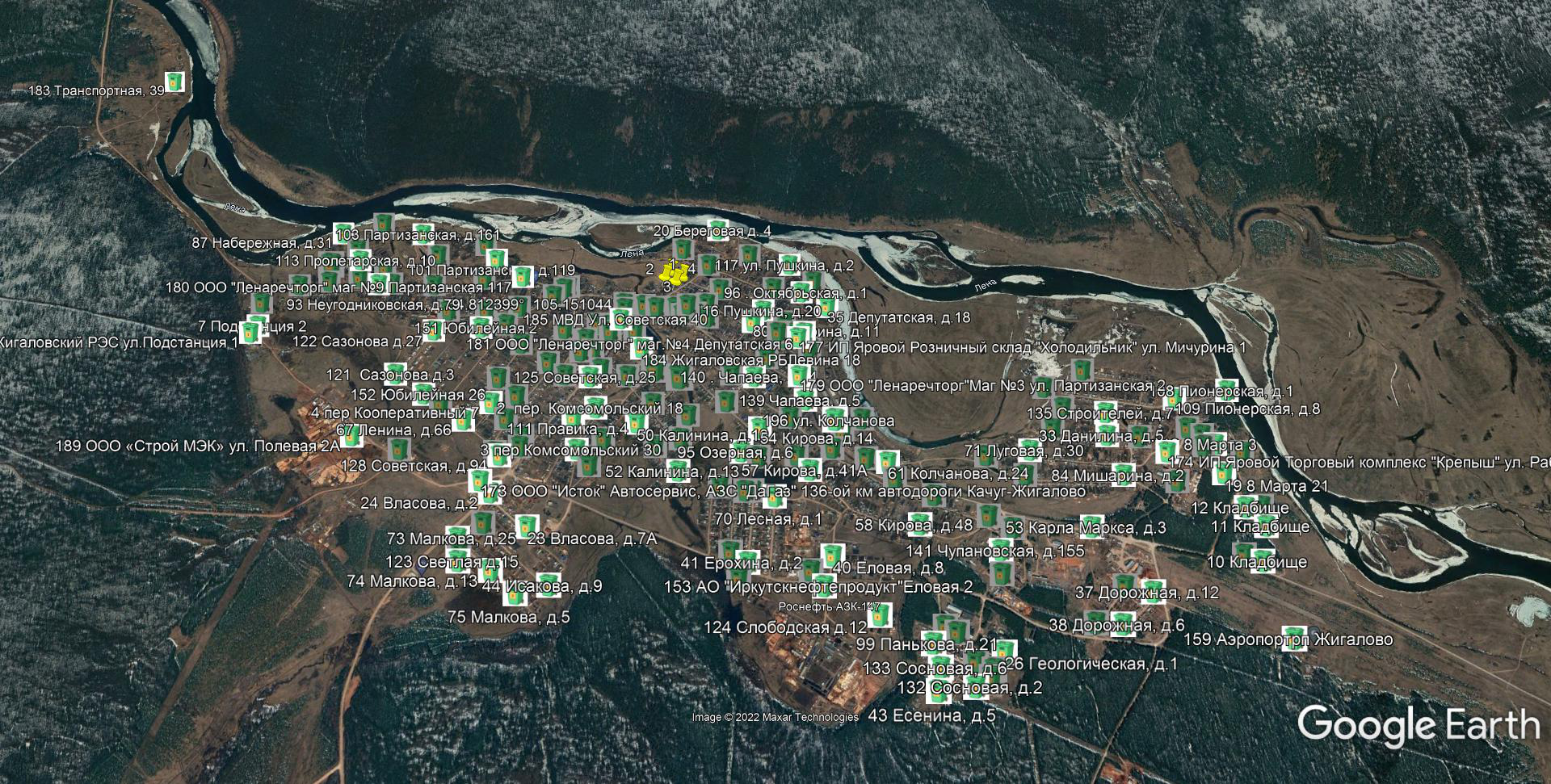 АДМИНИСТРАЦИЯЖИГАЛОВСКОГО МУНИЦИПАЛЬНОГО ОБРАЗОВАНИЯПОСТАНОВЛЕНИЕ03.03.2023г. № 25                                                                                                                              р.п. ЖигаловоО внесении изменений в Постановление администрации от 10.02.2020 №19«Об утверждении муниципальной программы «Формирование комфортной городской среды на территории Жигаловского муниципального образования на 2020-2024 годы»»В соответствии со статьей 179 Бюджетного кодекса Российской Федерации, Федеральным законом от 06 октября 2003 года № 131-ФЗ «Об общих принципах организации местного самоуправления в Российской Федерации», руководствуясь приказом Министерства строительства и жилищно-коммунального хозяйства Российской Федерации от 21.02.2017 г. № 114 «Об утверждении методических рекомендаций по подготовке государственных (муниципальных) программ субъекта Российской Федерации (муниципального образования) «Формирование современной городской среды на 2017 год, постановления Правительства Российской Федерации от 10.02.2017 № 169 «Об утверждении Правил предоставления и распределения субсидий из федерального бюджета бюджетам субъектов Российской Федерации на поддержку государственных программ субъектов Российской Федерации, Администрация Жигаловского муниципального образованияПОСТАНОВЛЯЕТ:1. Внести следующие изменения в Постановление администрации от 10.02.2020 №19 «Об утверждении муниципальной программы «Формирование комфортной городской среды на территории Жигаловского муниципального образования на 2020-2024 годы»» (далее Программ)1.1. В разделе 6 «6.  Анализ рисков реализации Программы и описание мер управления рисками реализации программы» таблицу 3 к Муниципальной программе «Ресурсное обеспечение реализации Муниципальной программы «Формирование современной городской среды на территории Жигаловского муниципального образования на 2020-2024 годы» изложить в новой редакции:Таблица № 3 к Муниципальной программе	1.2. Строку таблицы Паспорта муниципальной программы «Объемы бюджетных ассигнований Муниципальной программы» изложить в новой редакции: «Объем средств: Всего средств 13 885 607,82 руб.,Федерального бюджета - 6 661 666,42 руб.,Областного бюджета – 1 821 136,1 руб., Местного бюджета – 5 402 805,3 руб.,Внебюджетные источники – 0 тыс. руб.Из них:На благоустройство общественной территории составит 13 885 607,82 руб.,Федерального бюджета - 6 661 666,42 руб.,Областного бюджета – 1 821 136,1 руб., Местного бюджета – 5 402 805,3 руб.Внебюджетные источники – 0 тыс. руб.»	2. Настоящее Постановление опубликовать в «Спецвыпуск Жигалово» и сети интернет на официальном сайте администрации Жигаловского муниципального образования http://жигалово-адм.рф.3. Контроль за исполнением настоящего постановления оставляю за собой.И.о. Главы Жигаловского муниципального образования                                                                Д.Ю. СтреловУтвержденаПостановлением Администрации Жигаловского Муниципального образованияот 10.02.2020 № 19(в редакции от 22.10.2021 г. № 84от 03.03.2023 г. № 25)Муниципальная программа«Формирование современной городской среды на территории Жигаловского муниципального образованияна 2020-2024 годы»ПАСПОРТМуниципальной программы«Формирование современной городской среды на территории Жигаловского муниципального образования на 2020-2024 годы»(далее – Муниципальная программа)Под общественной территорией понимаются территории соответствующего функционального назначения: площади, набережные, улицы, пешеходные зоны, скверы, парки, иные территории.Под дворовой территорией понимается совокупность территорий, прилегающих к многоквартирным домам, с расположенными на них объектами, предназначенными для обслуживания и эксплуатации таких домов, и элементами благоустройства этих территорий, в том числе парковками (парковочными местами); тротуарами и автомобильными дорогами, включая автомобильные дороги, образующие проезды к территориям, прилегающим к многоквартирным домам. Минимальный перечень видов работ по благоустройству: ремонт дворовых проездов, обеспечение освещения дворовых территорий, установка скамеек, урн, обустройство дренажа (при необходимости).Перечень дополнительных видов работ: (при условии желания их иметь на территории): оборудование детских и (или) спортивных площадок, автомобильных парковок, озеленение территории и иные виды работ.Документацию для участия в муниципальной программе готовят рабочие группы. Руководители - члены Комиссии. В состав входят члены совета каждого дома и старший по дому.1. Характеристика текущего состояния благоустройства в Жигаловского муниципальном образовании В состав территории муниципального образования входит рп Жигалово.Территория Жигаловского муниципального образования составляет 1563 га. - площади зеленых насаждений в черте муниципального образования 41,13 га, из них территорий общего пользования (парки, скверы, бульвары) – 2,09, га.Численность населения Жигаловского муниципального образования по состоянию на 01.01.2019 года составляет 4941 человек. Большинство объектов внешнего благоустройства, таких как пешеходные зоны, зоны отдыха и иные объекты благоустройства, до настоящего времени не обеспечивают комфортных условий для жизни и деятельности населения и нуждаются в благоустройстве.С целью повышения уровня благоустройства общественных территорий планируется благоустройство 9 общественных территорий в т.ч. сквер и площадь.Для обеспечения благоустройства общественных территорий запланировано проведение следующих мероприятий:-устройство тротуаров и пешеходной зоны-освещение территории, в т. ч. декоративное;-обустройство площадок для отдыха;-установка скамеек и урн;-обеспечение физической, пространственной и информационной доступности общественных территорий для инвалидов и других маломобильных групп населения;        Площадь жилищного фонда в рп Жигалово составляет более 117 тыс. кв. м, из них 6 многоквартирных дома, общей площадью жилых помещений 2746,21 м.кв.  В Жигаловском муниципальном образовании имеется 6 дворов. На придомовых территориях рп Жигалово установлено 8 детских игровых площадок, занимающих площадь 7094 кв. м, из них современных детских игровых комплексов – 8 на площади 7094 кв. м.  Количество дворов, нуждающихся в благоустройстве – 2.В существующем жилищном фонде на территории Жигаловского муниципального образования объекты благоустройства дворов за многолетний период эксплуатации пришли в ветхое состояние и не отвечают в полной мере современным требованиям. Пришло в негодность асфальтовое покрытие внутриквартальных проездов и тротуаров, много лет из-за недостаточного финансирования практически не производились работы во дворах по уходу за зелеными насаждениями, удалению старых и больных деревьев, не осуществлялась посадка деревьев и кустарников. В ряде дворов отсутствует освещение придомовых территорий, необходимый набор малых форм и обустроенных площадок. Отсутствуют специально обустроенные стоянки для автомобилей, что приводит к их хаотичной парковке.Благоустройство дворов жилищного фонда на сегодняшний день в целом по муниципальному образованию частично не отвечает нормативным требованиям. В значительной степени высокий уровень изношенности объектов благоустройства на дворовых территориях определяется отсутствием целевого финансирования.	Проблемы восстановления и ремонта асфальтового покрытия дворов, озеленения, освещения дворовых территорий на сегодня весьма актуальны и не решены в полном объеме в связи с недостаточным финансированием.Для решения вышеуказанных проблем требуется участие и взаимодействие органов местного самоуправления муниципального образования с привлечением населения, наличие финансирования с привлечением источников всех уровней, что обусловливает необходимость разработки и применения данной Муниципальной программы.Комплексное благоустройство понимается, как совокупность мероприятий, направленных на создание и поддержание функционально, экологически и эстетически организованной среды, улучшение чистоты и безопасности общественных и дворовых территорий. Для приведения территорий в соответствие с современными нормами комфортности назрела необходимость создания данной Муниципальной программы.К благоустройству общественных и дворовых территорий необходим комплексный и последовательный подход, рассчитанный на среднесрочный период, который предполагает использование программно-целевых методов, обеспечивающих увязку реализации мероприятий по срокам, ресурсам, исполнителям, а также организацию процесса управления и контроля.	Сведения о показателях (индикаторах) Программы приведены в Таблице № 1 к Муниципальной программе.2. Приоритеты муниципальной политики в сфере благоустройства, цель и задачи, целевые показатели, сроки реализации муниципальной программыПраво граждан на благоприятную окружающую среду закреплено в основном законе государства – Конституции Российской Федерации. Приоритеты государственной политики в сфере благоустройства определены в приоритетном проекте Российской Федерации «Формирование комфортной городской среды», утвержденном Советом при Президенте Российской Федерации по стратегическому развитию и приоритетным проектам (протокол от 21.11.2016 № 10). Проект включает создание условий для системного повышения качества и комфорта городской среды путем реализации комплекса первоочередных мероприятий по благоустройству дворовых территорий, общественных пространств (площадей, улиц, набережных и др.) при широком общественном обсуждении дизайн-проектов благоустройства территорий.В соответствии с указом Президента Российской Федерации от 
7 мая 2018 года № 204 «О национальных целях и стратегических задачах развития Российской Федерации на период до 2024 года» президиумом Совета при Президенте Российской Федерации по стратегическому развитию и приоритетным проектам (протокол от 24 декабря 2018 года № 16) утвержден паспорт национального проекта «Жилье и городская среда», в состав которого включен федеральный проект «Формирование комфортной городской среды».Паспорт регионального проекта Иркутской области «Формирование комфортной городской среды в Иркутской области» был утвержден первым заместителем Губернатора Иркутской области – Председателем Правительства Иркутской области Р.Н. Болотовым 14 декабря 2018 года.;Одним из важнейших национальных проектов социально-экономического развития является вопрос улучшения уровня и качества жизни населения. Важнейшим аспектом в реализации данного проекта является создание условий комфортного и безопасного проживания граждан, формирование современной городской инфраструктуры, благоустройство территорий.Целью Муниципальной программы является повышение уровня благоустройства территории Жигаловского муниципального образования.Для достижения поставленной цели необходимо решить следующие задачи:-повышение уровня благоустройства общественных территорий (парки, скверы и т.д.);-повышение уровня благоустройства дворовых территорий;-повышение уровня вовлеченности заинтересованных граждан, организаций в реализацию мероприятий по благоустройству территории Жигаловского муниципального образования.Выполнение задач Муниципальной программы позволит создать благоприятные условия для проживания, улучшить экологическое состояние территории, улучшить эстетический облик населенных пунктов. 3. Характеристика основных мероприятий муниципальной программыМуниципальная программа включает следующие мероприятия:Мероприятие 1. Благоустройство дворовых территорий многоквартирных домов.Благоустройство дворовой территорией – это совокупность территорий, прилегающих к многоквартирным домам, с расположенными на них объектами, предназначенными для обслуживания и эксплуатации таких домов, и элементами благоустройства этих территорий, в том числе парковками (парковочными местами), тротуарами и автомобильными дорогами, включая автомобильные дороги, образующие проезды к территориям, прилегающим к многоквартирным домам.Минимальный перечень работ по благоустройству дворовых территорий включает следующие виды работ:1) ремонт дворовых проездов;2) обеспечение освещения дворовых территорий многоквартирных домов;3) установка скамеек;4) установка урн.Визуализированный перечень образцов элементов благоустройства, предлагаемый к размещению на дворовой территории, установлен в приложении 1.Дополнительный перечень работ по благоустройству дворовых территорий включает следующие виды работ:1) оборудование детских площадок;2) оборудование спортивных площадок;3) оборудование автомобильных парковок;4) озеленение территорий;5) обустройство площадок для выгула домашних животных;6) обустройство площадок для отдыха;7) обустройство контейнерных площадок;8) обустройство ограждений;9) устройство открытого лотка для отвода дождевых и талых вод;10) устройство искусственных дорожных неровностей с установкой соответствующих дорожных знаков;11) иные виды работ.При выполнении видов работ, включенных в минимальный перечень, обязательным является: трудовое участие собственников помещений в многоквартирных домах, собственников иных зданий и сооружений, расположенных в границах дворовой территории, подлежащей благоустройству (далее - заинтересованные лица);решение собственников помещений в многоквартирном доме о принятии созданного в результате благоустройства имущества в состав общего имущества многоквартирного дома.Трудовое участие заинтересованных лиц реализуется в форме субботника.Под субботником в настоящем Положении понимается выполнение неоплачиваемых работ, не требующих специальной квалификации, в том числе подготовка дворовой территории к началу работ, уборка мусора, покраска оборудования, другие работы.Доля трудового участия заинтересованных лиц устанавливается в размере одного субботника для каждой дворовой территории.При выполнении видов работ, включенных в дополнительный перечень, обязательным является:финансовое участие заинтересованных лиц;	софинансирование собственниками помещений в многоквартирном доме  по благоустройству дворовых территорий в размере не менее 20 процентов стоимости выполнения таких работ (в случае, если дворовая территория включена в муниципальную программу формирования современной городской среды после вступления в силу постановления Правительства Российской Федерации от 9 февраля 2019 года № 106 «О внесении изменений в приложение № 15 к государственной программе Российской Федерации «Обеспечение доступным и комфортным жильем и коммунальными услугами граждан Российской Федерации»);решение собственников помещений в многоквартирном доме о принятии созданного в результате благоустройства имущества в состав общего имущества многоквартирного дома.Финансовое участие заинтересованных лиц реализуется в форме софинансирования мероприятий по благоустройству дворовых территорий. Доля финансового участия заинтересованных лиц устанавливается не менее 2 процентов стоимости выполнения таких работ в случае, если дворовая территория включена в муниципальную программу формирования современной городской среды до вступления в силу постановления Правительства Российской Федерации от 9 февраля 2019 года № 106 «О внесении изменений в приложение № 15 к государственной программе Российской Федерации «Обеспечение доступным и комфортным жильем и коммунальными услугами граждан Российской Федерации» (далее – Постановление № 106) и не менее 20 процентов стоимости выполнения таких работ в случае, если дворовая территория включена в муниципальную программу формирования современной городской среды после вступления в силу Постановления № 106.Выполнение работ из дополнительного перечня без выполнения работ из минимального перечня не допускается.Адресный перечень дворовых территорий многоквартирных домов, подлежащих благоустройству в 2020-2024 году (приложение 2) формируется исходя из минимального перечня работ по благоустройству, с учетом физического состояния дворовой территории, определенной по результатам инвентаризации дворовой территории, проведенной в порядке, установленном министерством жилищной политики, энергетики и транспорта Иркутской области.Очередность благоустройства определяется в порядке поступления предложений заинтересованных лиц об их участии в соответствии с порядком и сроком представления, рассмотрения и оценки предложений заинтересованных лиц о включении дворовой территории в муниципальную программу, утвержденным постановлением администрации Жигаловского муниципального образования Нормативная стоимость (единичные расценки) работ по благоустройству дворовых территорий, входящих в минимальный и дополнительный перечни таких работ, установлена в приложении 1.Порядок разработки, обсуждения с заинтересованными лицами и утверждения дизайн-проекта благоустройства дворовой территории, включенной в муниципальную программу, предусматривающего текстовое и визуальное описание предлагаемого проекта, перечня (в том числе в виде соответствующих визуализированных изображений) элементов благоустройства, предлагаемых к размещению на соответствующей дворовой территории, установлен в приложении 3.Мероприятие 2. Благоустройство общественных территорий.Благоустройство общественных территорий включает в себя проведение работ на территориях общего пользования, которыми беспрепятственно пользуется неограниченный круг лиц. Общественные территории – это территории соответствующего функционального назначения (площади, набережные, улицы, пешеходные зоны, скверы, парки, иные территории).Адресный перечень общественных территорий, подлежащих благоустройству в 2020-2024 году (приложение 4), формируется исходя из физического состояния общественной территории, определенного по результатам инвентаризации  общественной территории, проведенной в порядке, установленном министерством жилищной политики, энергетики и транспорта Иркутской области.Очередность благоустройства общественных территорий определяется в порядке поступления предложений заинтересованных лиц, в соответствии с порядком и сроком представления, рассмотрения и оценки предложений заинтересованных лиц о включении общественной территории в муниципальную программу, утвержденным постановлением администрации Жигаловского муниципального образования. Дизайн-проект благоустройства общественной территории, в который включается текстовое и визуальное описание, в том числе его концепция и перечень (в том числе визуализированный) элементов благоустройства, предлагаемых к размещению на соответствующей территории, утверждается постановлением администрации Жигаловского муниципального образования.Мероприятие 3. Благоустройство объектов недвижимого имущества (включая объекты незавершенного строительства) и земельных участков, находящихся в собственности (пользований) юридических лиц и индивидуальных предпринимателей.Адресный перечень объектов недвижимого имущества (включая объекты незавершенного строительства)  и земельных участков, находящихся в собственности (пользований) юридических лиц и индивидуальных предпринимателей, которые подлежат благоустройству (приложение 5), формируется исходя из физического состояния объектов, определенного по результатам инвентаризации, проведенной в порядке, установленном министерством жилищной политики, энергетики и транспорта Иркутской области.Благоустройство объектов недвижимого имущества (включая объекты незавершенного строительства)  и земельных участков, находящихся в собственности (пользований) юридических лиц и индивидуальных предпринимателей, осуществляется не позднее 2020 года за счет средств собственников (пользователей) указанных объектов, земельных участков), в соответствии с требованиями Правил благоустройства территории Жигаловского муниципального образования, на основании заключенных соглашений с администрацией муниципального образования.Мероприятие 4. Мероприятия по инвентаризации уровня благоустройства индивидуальных жилых домов и земельных участков, предоставленных для их размещения (далее – ИЖС).Мероприятия по инвентаризации уровня благоустройства индивидуальных жилых домов и земельных участков, предоставленных для их размещения, проводятся инвентаризационной комиссией, созданной  муниципальным правовым актом, в порядке, установленном министерством жилищной политики, энергетики и транспорта Иркутской области.Мероприятие 5. Благоустройство индивидуальных жилых домов и земельных участков, предоставленных для их размещения.Адресный перечень ИЖС, подлежащих благоустройству не позднее 2020 года (приложение 6), формируется исходя из физического состояния объектов, определенного по результатам инвентаризации, проведенной в порядке, установленном министерством жилищной политики, энергетики и транспорта Иркутской области.Благоустройство индивидуальных жилых домов и земельных участков, предоставленных для их размещения, осуществляется не позднее 2020 года за счет средств собственников (пользователей) указанных домов (собственников (землепользователей) земельных участков) в соответствии с требованиями Правил благоустройства территории муниципального образования, на основании заключенных соглашений с администрацией муниципального образования.Мероприятие 6. Мероприятия по проведению работ по образованию земельных участков, на которых расположены многоквартирные дома. Необходимо проведение работ по образованию земельных участков, на которых расположены многоквартирные дома, работы по благоустройству дворовых территорий, которых софинансируются из бюджета Иркутской области.Мероприятия по благоустройству территорий реализуются с учетом:проведения общественных обсуждений проектов муниципальных программ (срок обсуждения – не менее 30 календарных дней со дня опубликования таких проектов изменений в муниципальную программу), в том числе при внесении в них изменений;учета предложений заинтересованных лиц о включении дворовой территории и (или) общественной территории в муниципальную программу, в том числе при внесении в нее изменений;обеспеченности в срок до 1 марта года предоставления субсидий проведение общественных обсуждений и определение территорий и мероприятий по благоустройству таких территорий;обеспеченности проведение голосования по отбору общественных территорий (для муниципальных образований Иркутской области с численностью населения свыше 20 тыс. человек):завершения мероприятий по благоустройству общественных территорий, включенных в муниципальные программы, отобранных по результатам голосования по отбору общественных территорий, проведенного в году, предшествующем году реализации указанных мероприятий;осуществления контроля за ходом выполнения муниципальной программы общественной комиссией, созданной в соответствии с постановлением Правительства Российской Федерации от 10 февраля 2017 года № 169 «Об утверждении Правил предоставления и распределения субсидий из федерального бюджета бюджетам субъектов Российской Федерации на поддержку государственных программ субъектов Российской Федерации и муниципальных программ формирования современной городской среды», включая проведение оценки предложений заинтересованных лиц;обязательного установления минимального 3-летнего гарантийного срока на результаты выполненных работ по благоустройству дворовых и (или) общественных территорий;заключения соглашений по результатам закупки товаров, работ и услуг для обеспечения муниципальных нужд в целях реализации муниципальных программ не позднее 1 июля года предоставления субсидий – для заключения соглашений на выполнение работ по благоустройству общественных территорий, не позднее 1 мая года предоставления субсидий – для заключения соглашений на выполнение работ по благоустройству дворовых территорий, за исключением случаев обжалования действий (бездействия) заказчика и (или) комиссии по осуществлению закупок и (или) оператора электронной площадки при осуществлении закупки товаров, работ, услуг  в порядке, установленном законодательством Российской Федерации, при которых срок заключения таких соглашений продлевается на срок указанного обжалования;проведения соответствующего мероприятия с учетом необходимости обеспечения физической, пространственной и информационной доступности зданий, сооружений, дворовых и (или) общественных территорий для инвалидов и других маломобильных групп населения;проведения органом местного самоуправления муниципального образования Иркутской области работ по образованию земельных участков, на которых расположены многоквартирные дома, в целях софинансирования работ по благоустройству дворовых территорий, которых муниципальному образованию Иркутской области предоставляется субсидия: в срок до даты, установленной соглашением о предоставлении субсидий (в случае, если земельный участок находится в муниципальной собственности, или если собственность на земельный участок не разграничена);в срок до даты заключения органом местного самоуправления  муниципального образования Иркутской области соглашения о предоставлении субсидии юридическим лицам (за исключением субсидии государственным (муниципальным) учреждениям), индивидуальным предпринимателям, физическим лицам на возмещение затрат на выполнение работ по благоустройству дворовых территорий (в случае если дворовая территория образована земельными участками, находящимися полностью или частично в частной собственности);направления на реализацию мероприятий по благоустройству общественных территорий не менее одной трети и не более трех четвертых  от общего размера предоставленной субсидии (для муниципальных образований Иркутской области, отнесенных к категории городских округов, и муниципальных образований Иркутской области с численностью населения более 20 тысяч человек); Информация о ходе реализации мероприятий муниципальной программы подлежит внесению в государственную информационную систему жилищно-коммунального хозяйства.»;4. Ресурсное обеспечение муниципальной программыОснованием для привлечения средств федерального бюджета, средств субсидий из областного бюджета является государственная программа Иркутской области «Формирование современной городской среды на 2020-2024 годы», утвержденная постановлением Правительства Иркутской области от 31 августа 2017 года № 568-пп. 5. Прогноз ожидаемых результатов реализации Муниципальной программыВ результате комплексного благоустройства общественных и дворовых территорий муниципального образования ожидаются следующие результаты:-создание благоприятной среды обитания;-обеспечение условий для отдыха и спорта;-повышение комфортности проживания населения;-обеспечение физической, пространственной и информационной доступности зданий, сооружений, дворовых и общественных территорий для инвалидов и других маломобильных групп населения;-увеличение благоустроенных общественных территорий до 14 единиц;-увеличение благоустроенных дворовых территорий до 6 единиц.       Перечень основных мероприятий Муниципальной программы «Формирование современной городской среды на территории Жигаловского муниципального образования на 2020-2024 годы» приведён в Таблица № 2 к Муниципальной программе.Ресурсное обеспечение реализации Муниципальной программы «Формирование современной городской среды на территории Жигаловского муниципального образования на 2020-2024 годы» приведено в Таблица № 3 к Муниципальной программе.        Минимальный и дополнительный перечень работ по благоустройству дворовых территорий приведен в приложении  № 7 к Муниципальной программе.        Порядок разработки, обсуждения с заинтересованными лицами и утверждения дизайн-проектов благоустройства дворовой территории, включенной в Муниципальную программу, приведён в Приложении № 8 к Муниципальной программе.Условия о проведении мероприятий по благоустройству дворовых и общественных территорий с учетом необходимости обеспечения физической, пространственной и информационной доступности зданий, сооружений, дворовых и общественных территорий для инвалидов и других маломобильных групп населения приведены в Приложении № 9 к Муниципальной программе.Порядок участия заинтересованных лиц в реализации мероприятий, направленных на формирование современной среды. Приложение № 10 к Муниципальной программе.6.  Анализ рисков реализации Программы и описание мер управления рисками реализации программы                                                                                                                                                Реализация мероприятий Программы связана с различными рисками, как обусловленными внутренними факторами и зависящими от исполнителя (организационные риски), так и относящимися к внешним факторам (изменения законодательства и внешней экономической ситуации и риски финансового обеспечения). Комплексная оценка рисков, возникающих при реализации мероприятий подпрограммы, приведена в таблице.Таблица № 1 к Муниципальной программеСведения о показателях (индикаторах) Муниципальной программыТаблица № 2 к Муниципальной программы ПЕРЕЧЕНЬосновных мероприятий Муниципальной программы «Формирование современной городской среды на территории Жигаловского муниципального образования на 2020-2024 годы»Таблица № 3 к Муниципальной программеРесурсное обеспечение реализации Муниципальной программы «Формирование современной городской среды на территории Жигаловского муниципального образования на 2020-2024 годы»«Приложение № 1
к подпрограмме«Формирование современной городской среды на 2020-2024 годы»Визуализированный перечень образцов элементов благоустройства.Нормативная стоимость (единичные расценки) работ по благоустройству дворовых территорий многоквартирных домов, включенных в минимальный перечень и дополнительный перечень работ.  «Приложение 2к муниципальной программе«Формирование современной городской среды на 2020-2024 годы»Адресный перечень дворовых территорий многоквартирных домов, подлежащих благоустройству в 2020-2024 годуПриложение №3 к муниципальной программе«Формирование современной городской среды на 2020-2024 годы»Порядок разработки, обсуждения с заинтересованными лицами и утверждения дизайн-проекта благоустройства дворовой территории, включенной в муниципальную программу, предусматривающего текстовоеи визуальное описание предлагаемого проекта, перечня(в том числе в виде соответствующих визуализированных изображений) элементов благоустройства, предлагаемых к размещению на соответствующей дворовой территорииОбщие положения1.1. Порядок регламентирует процедуру разработки, обсуждения с заинтересованными лицами и утверждения дизайн-проекта благоустройства дворовой территории многоквартирного дома.1.2. Под дизайн-проектом понимается графический и текстовый материал, включающий в себя визуализированное описание предполагаемого проекта, изображение дворовой территории или общественная территория, представленный в нескольких ракурсах, с планировочной схемой, фото фиксацией существующего положения, с описанием работ,  мероприятий, предлагаемых к выполнению и перечня (в том числе в виде соответствующих визуализированных изображений) элементов благоустройства, предлагаемых к размещению на соответствующей дворовой территории (далее – дизайн проект). Содержание дизайн-проекта зависит от вида и состава планируемых к благоустройству работ. Это может быть как проектная, сметная документация, так и упрощенный вариант в виде изображения дворовой территории или общественная территория с описанием работ и мероприятий, предлагаемых к выполнению и перечня (в том числе в виде соответствующих визуализированных изображений) элементов благоустройства, предлагаемых к размещению на соответствующей дворовой территории.2. Разработка дизайн-проектов2.1. Разработка дизайн-проекта осуществляется с учетом Правил благоустройства территории Жигаловского муниципального образования , а также действующими строительными, санитарными и иными нормами и правилами.2.2. Разработка дизайн-проекта может осуществляться как заинтересованными лицами, так и администрацией Жигаловского муниципального образования, а также совместно (далее – разработчик).2.3. Разработка дизайн-проекта осуществляется с учетом минимальных и дополнительных перечней работ по благоустройству дворовой территории, установленных настоящей программой и утвержденных протоколом общего собрания собственников помещений в многоквартирном доме, в отношении которой разрабатывается дизайн-проект.2.4 Срок разработки дизайн-проекта – в течение 20 календарных дней с момента включения в адресный перечень многоквартирных домов, дворовых территорий муниципальной программы.3. Обсуждение, согласование и утверждение дизайн-проекта3.1. Обсуждение дизайн-проекта осуществляется на официальном сайте администрации Жигаловского муниципального образования, на собраниях граждан с привлечением разработчика.3.2 Срок обсуждений дизайн-проекта – в течение 10 календарных дней с момента разработки дизайн-проекта.3.3. Согласование дизайн-проекта осуществляется уполномоченным представителем (представителями) заинтересованных лиц в письменной форме в течение 5 календарный дней с момента окончания срока обсуждения.3.4. Утверждение дизайн-проекта благоустройства дворовой территории многоквартирного дома, в которой включается текстовое и визуальное описание, в том числе его концепция и перечень (в том числе визуализированный) элементов благоустройства, предлагаемых к размещению на соответствующей территории, осуществляется постановлением администрации.3.5. Утвержденный дизайн-проект	подлежит размещению на официальном сайте администрации Жигаловского муниципального образования.  «Приложение 4к муниципальной программе«Формирование современной городской среды на 2020-2024 годы»Адресный перечень общественных территорий, подлежащих благоустройству в 2020-2024 году «Приложение 5к муниципальной программе«Формирование современной городской среды на 2020-2024 годы»Адресный перечень объектов недвижимого (включая объекты незавершенного строительства)  имущества и земельных участков, находящихся в собственности (пользований) юридических лиц и индивидуальных предпринимателей, подлежащих благоустройству в 2020-2024 году «Приложение 6к муниципальной программе«Формирование современной городской среды на 2020-2024 годы»Адресный перечень индивидуальных жилых домов и земельных участков, предоставленных для их размещения, подлежащих благоустройству в 2020-2024 годуПриложение № 7                   к Муниципальной программеМинимальный  и дополнительный переченьработ по благоустройствудворовых территорий многоквартирных домов	Минимальный перечень работ состоит из следующих видов:-ремонт дворовых проездов;-обеспечение освещения дворовых территорий;-установка скамеек, -установка урн для мусора.      Дополнительный перечень работ по благоустройству дворовых территорий: - установка детского игрового оборудования;- организация детских игровых площадок;- комплектация дворов элементами городской мебели;-устройство ограждения дворовой территории;- упорядочение парковки индивидуального транспорта;- обустройство мест сбора отходов;- обеспечение условий доступности для детей-инвалидов и других маломобильных групп населения;- устройство ступеней, лестниц на перепадах рельефа;- водоотводные канавы для сбора и отвода воды с дворовой территории;- и иные виды работ направленные на благоустройство дворовой территорииПриложение № 8к Муниципальной программеПорядок разработки, обсуждения с заинтересованными лицами утверждения дизайн-проектов благоустройства дворовой территории, включенной в Муниципальную Программу1. Настоящий порядок устанавливает процедуру разработки, обсуждения с заинтересованными лицами и утверждения дизайн-проектов благоустройства дворовой территории (далее - дизайн-проект), включенной в муниципальную программу  «Формирование современной городской среды на территории Жигаловского муниципального образования  на 2020-2024 годы» (далее  - Порядок).2. Для целей Порядка  применяются следующие понятия:2.1. дворовая территория - совокупность территорий, прилегающих к многоквартирным домам, с расположенными на них объектами, предназначенными для обслуживания и эксплуатации таких домов, и элементами благоустройства этих территорий, в том числе парковками (парковочными местами), тротуарами и автомобильными дорогами, включая автомобильные дороги, образующие проезды к территориям, прилегающим к многоквартирным домам; 2.2. заинтересованные лица - собственники помещений в многоквартирных домах, собственники иных зданий и сооружений, расположенных в границах дворовой территории, подлежащей благоустройству.3. Разработка дизайн - проекта обеспечивается заинтересованными лицами.В случае совместной заявки заинтересованных лиц, проживающих в многоквартирных домах, имеющих общую дворовую территорию, дизайн - проект разрабатывается на общую дворовую территорию.4. Дизайн-проект разрабатывается в отношении дворовых территорий, прошедших отбор. 5. В дизайн - проект включается текстовое и визуальное описание проекта благоустройства, в том числе концепция проекта и перечень (в том числе визуализированный) элементов благоустройства, предполагаемых к размещению на соответствующей территории.Содержание дизайн-проекта зависит от вида и состава планируемых работ.Дизайн-проект может быть подготовлен в виде проектно-сметной документации или в упрощенном виде - изображение дворовой территории с описанием работ и мероприятий, предлагаемых к выполнению.6. Разработка дизайн-проекта осуществляется с учетом местных нормативов градостроительного проектирования Жигаловского муниципального образования, утвержденных решением Думы Жигаловского муниципального образования от 01.10.2015 г. № 135  «Об утверждении местных нормативов градостроительного проектирования  Жигаловского муниципального образования Жигаловского района Иркутской области».7. Разработка дизайн - проекта включает следующие стадии:7.1. осмотр дворовой территории, предлагаемой к благоустройству, совместно с представителем заинтересованных лиц;7.2. разработка дизайн - проекта;7.3. согласование дизайн-проекта благоустройства дворовой территории  с представителем заинтересованных лиц;        7.4. утверждение дизайн-проекта общественной комиссией по реализации муниципальной программы «Формирование современной городской среды на территории Жигаловского муниципального образования 2020-2024 годы» (далее - общественная комиссия).8. Согласованный дизайн-проект направляется в общественную комиссию.9. Дизайн - проект утверждается общественной комиссией, решение об утверждении оформляется в виде протокола заседания общественной комиссии.Приложение № 9 к Муниципальной программеУсловияпроведения мероприятий по благоустройству дворовых и общественных территорий с учетом необходимости обеспечения физической, пространственной и информационной доступности зданий, сооружений, дворовых и общественных территорий для инвалидов и других маломобильных групп населенияПри формировании перечня работ и обсуждения мероприятий по благоустройству дворовых территорий и мест общего пользования на собрании собственников многоквартирных жилых домов также обсуждаются работы по благоустройству дворовых территорий для инвалидов и других маломобильных групп населения.В рамках обсуждения благоустройства дворовой территории собственникам жилья необходимо рассмотреть и согласовать следующие виды работы:-соблюдение требуемого уклона при устройстве съездов с тротуаров на транспортный проезд;-соблюдение высоты бордюров по краям пешеходных путей;-соблюдение количества и габаритных размеров парковочных мест на автостоянках для транспорта маломобильных групп и инвалидов;В рамках обсуждения и утверждения предложений о включении общественной территории в Муниципальную программу общественной комиссией учитываются следующие работы по благоустройству для инвалидов и других маломобильных групп населения:-соблюдение требуемого уклона при устройстве съездов с тротуаров на транспортный проезд;-соблюдение высоты бордюров по краям пешеходных путей;-соблюдение количества и габаритных размеров парковочных мест на автостоянках для транспорта маломобильных групп и инвалидов;Приложение № 10 к Муниципальной программе Порядок участия заинтересованных лиц в реализации мероприятий направленных на формирование современной городской среды.1. Настоящий Порядок определяет порядок участия заинтересованных лиц для реализации мероприятий, направленных на формирование современной городской среды в рамках реализации муниципальной подпрограммы "Формирование современной городской среды». 2. В целях настоящего Порядка под заинтересованными лицами понимаются собственники помещений в многоквартирных домах, собственники иных зданий и сооружений, расположенных в границах дворовой территории, подлежащей благоустройству, а также физические и юридические лица, заинтересованные в благоустройстве общественной территории.3. Внесение предложений о включении дворовых и общественных территорий в муниципальную программу, процедура их рассмотрения и оценки осуществляется в соответствии с Порядком представления, рассмотрения и оценки предложений заинтересованных лиц о включении дворовой территории в муниципальную подпрограмму "Формирование современной городской среды» и Порядком представления, рассмотрения и оценки предложений граждан, организаций о включении общественной территории в муниципальную под программу "Формирование современной городской среды».4. Заинтересованные лица принимают участие в реализации мероприятий по благоустройству дворовых территории в рамках минимального и дополнительного перечней работ по благоустройству в форме трудового и (или) финансового участия.5.Организация трудового и (или) финансового участия осуществляется заинтересованными лицами в соответствии с решением общего собрания собственников помещений в многоквартирном доме, дворовая территория которого подлежит благоустройству, оформленного соответствующим протоколом общего собрания собственников помещений в многоквартирном доме.6. Под формой финансового участия понимается привлечение денежных средств заинтересованных лиц для финансирования мероприятий по выполнению  минимального и дополнительного перечней работ по благоустройству дворовых территорий.7. Под формой трудового участия понимается неоплачиваемая трудовая деятельность граждан, имеющая социально полезную направленность, не требующая специальной квалификации, которая может осуществляться в виде:- подготовки дворовой территории к началу работ (субботник, земляные работы, снятие старого оборудования, уборка мусора);- обеспечения благоприятных условий для работы подрядной организации, выполняющей работы, и для ее работников.8. Финансовое (трудовое) участие заинтересованных лиц в выполнении мероприятий по благоустройству дворовых территорий должно подтверждаться документально в зависимости от избранной формы такого участия.9. Документы, подтверждающие форму участия заинтересованных лиц в реализации мероприятий по благоустройству, предусмотренных минимальным и (или) дополнительным перечнями, предоставляются в администрацию Жигаловского муниципального образования.В качестве документов, подтверждающих финансовое участие, могут быть представлены копии платежных поручений о перечислении средств или внесении средств на счет, открытый в установленном порядке, копия ведомости сбора средств с физических лиц, которые впоследствии также вносятся на счет, открытый в соответствии с настоящим Порядком.Документы, подтверждающие финансовое участие, представляются в администрацию Жигаловского муниципального образования не позднее 2 дней со дня перечисления денежных средств в установленном порядке.            В качестве документов (материалов), подтверждающих трудовое участие могут быть представлены отчет подрядной организации о выполнении работ, включающей информацию о проведении мероприятия с трудовым участием граждан, отчет совета многоквартирного дома, лица, управляющего многоквартирным домом о проведении мероприятия с трудовым участием граждан. При этом, рекомендуется в качестве приложения к такому отчету представлять фото-, видеоматериалы, подтверждающие проведение мероприятия с трудовым участием граждан.Документы, подтверждающие трудовое участие, представляются в администрацию Жигаловского муниципального образования не позднее 10 календарных дней со дня окончания работ, выполняемых заинтересованными лицами.10. При выборе формы финансового участия заинтересованных лиц в реализации мероприятий по благоустройству дворовой территории в рамках минимального и дополнительного перечня работ доля участия определяется как процент от общей стоимости мероприятий по благоустройству дворовой территории в размере не менее 5%.АДМИНИСТРАЦИЯЖИГАЛОВСКОГО МУНИЦИПАЛЬНОГО ОБРАЗОВАНИЯПОСТАНОВЛЕНИЕ03.03.2023г. № 25                                                                                                                              р.п. ЖигаловоО внесении изменений в программу«Комплексное развитие транспортнойинфраструктуры Жигаловского муниципальногообразования на период 2017-2026 года»В связи с уточнением объемов финансирования  программы «Комплексное развитие транспортной инфраструктуры Жигаловского муниципального образования на период 2017-2026 годы», утвержденной постановлением администрации Жигаловского муниципального образования от 11 января 2017 года №03, руководствуясь Федеральным законом от 06.10.2003 года № 131-ФЗ «Об общих принципах организации местного самоуправления в Российской Федерации», ст. 7, 34, 38 Устава Жигаловского муниципального образования, Администрация Жигаловского муниципального образованияПОСТАНОВЛЯЕТ:Внести следующие изменения в программу «Комплексное развитие транспортной инфраструктуры Жигаловского муниципального образования на период 2017-2026 годы» утвержденную постановлением администрации Жигаловского муниципального образования от 11 января 2017 года №03:раздел «Оценка объемов и источников финансирования мероприятий программы развития транспортной инфраструктуры» изложить в новой редакции (прилагается).Отделу экономики и бюджета администрации Жигаловского муниципального образования (Федотовой О.В.) внести соответствующие изменения в бюджет Жигаловского муниципального образования.Настоящее постановление подлежит официальному опубликованию в «Спецвыпуск Жигалово» и размещению на официальном сайте Жигаловского муниципального образования www.жигалово-адм.рфГлава Жигаловского муниципального образования                                                                                       Д.А.ЛунёвИнформация прокуратуры Информация прокуратуры Информация прокуратуры Информация прокуратуры Протокол публичных слушаний Протокол публичных слушаний Протокол публичных слушаний Протокол публичных слушаний Постановления Администрации Жигаловского муниципального образованияПостановления Администрации Жигаловского муниципального образованияПостановления Администрации Жигаловского муниципального образованияПостановления Администрации Жигаловского муниципального образования2327.02.2023О снятии с учета малоимущих граждан, нуждающихся в жилых помещениях        2401.03.2023О внесении изменений в Постановление № 89 от 10.12.2020 г. «Об утверждении реестраи схемы мест размещения контейнерных площадок для сбора твердых коммунальных  отходов на территории Жигаловского муниципального образования»2503.03.2023О внесении изменений в Постановление администрации от 10.02.2020 №19 «Об утверждении муниципальной программы «Формирование комфортной городской среды на территории Жигаловского муниципального образования на 2020-2024 годы»»2603.03.2023О внесении изменений в программу «Комплексное развитие транспортной инфраструктуры Жигаловского муниципального образования на период 2017-2026 года»«10» марта 2023 г. Время начала: 15 час. 00 мин.Время завершения: 15 час. 30 мин.	р.п. Жигалово ул. Советская, 11 здание МДК «Восход»№Наименование МОданные о нахождении мест (площадок) накопления твердых коммунальных отходовКоординаты                      широта, долготаДанные о технических характеристиках мест (площадок) накопления твердых коммунальных отходовданные о собственниках мест (площадок) накопления твердых коммунальных отходов;Объем контейнера (по данному объему будет определен тип контейнера)Материал контейнера (если объем не достаточно для определения типа контейнера)Количество контейнеров данного типаДанные об источниках образования твердых коммунальных отходов, которые складируются в местах (на площадках) накопления твердых коммунальных отходов.1Жигаловское МОПер. Комсомольский, д.654.80902, 105.15471поддонАдминистрация Жигаловского МО0,75металл1№. 2,4,6,82Жигаловское МОПер. Комсомольский, д.1854.80656, 105.15034поддонАдминистрация Жигаловского МО0,75металл1№ 12,14,16,18,20,22,243Жигаловское МОПер. Комсомольский, д.3054.80418, 105.14948поддонАдминистрация Жигаловского МО0,75металл1№ 26,28,30,32,1,34Жигаловское МОПер. Кооперативный, д.754.80622, 105.14134поддонАдминистрация Жигаловского МО0,75металл1№ 1,2,3,4,5,65Жигаловское МОпер. Рабочий, д.254.81212, 105.1665поддонАдминистрация Жигаловского МО0,75металл2Пер. Рабочий № 2,4,6,8,10,12,22Ул. Депутатская №8,6,10,126Жигаловское МОпер. Советский, д.254.80821, 105.14708поддонАдминистрация Жигаловского МО0,75металл2№ 1,2,3,4,97Жигаловское МОПодстанция, д.254.80916, 105.11915поддонАдминистрация Жигаловского МО0,75металл1№.28Жигаловское МОПодстанция, д.454.81056, 105.11872поддонАдминистрация Жигаловского МО0,75металл1ул. Буфер. №. 2,4,9,8,10,12,149Жигаловское МОкладбище54.80249, 105.20463поддонАдминистрация Жигаловского МО0, 75металл1юр лицо10Жигаловское МОкладбище54.80228, 105.20611поддонАдминистрация Жигаловского МО0,75металл1юр лицо11Жигаловское МОкладбище54.8041, 105.20655поддонАдминистрация Жигаловского МО0,75металл2юр лицо12Жигаловское МОкладбище54.80494, 105.20497поддонАдминистрация Жигаловского МО0,75металл1юр лицо13Жигаловское МОкладбище54.80509, 105.20626поддонАдминистрация Жигаловского МО0,75металл1юр лицо14Жигаловское МОул. 40 лет победы, д.1054.81191, 105.14167площадкаАдминистрация Жигаловского МО0,75металл4№ 10,11,13,15,17,1915Жигаловское МОул. 40 лет победы, д.254.81126, 105.13548площадкаАдминистрация Жигаловского МО0,75металл2№ 1,2,3,4,5,616Жигаловское МОул. 50 лет Октября, д.754.807890, 105.204930поддонАдминистрация Жигаловского МО0,75металл1№ 7,8,9,6а,8а17Жигаловское МОул. 40 лет Победы, д.854.811480, 105.138810поддонАдминистрация Жигаловского МО0,75металл1№ 1,3,5,218Жигаловское МОул. 8 марта, д.354.80816, 105.2027поддонАдминистрация Жигаловского МО0,75металл1№20,18,16,14,16а,10,12,5,2,4,6,8,119Жигаловское МОул. 8 марта, д.2154.80661, 105.20332поддонАдминистрация Жигаловского МО0,75металл1№ 21,22,2020Жигаловское МОул. Береговая д. 454.81796, 105.15805поддонАдминистрация Жигаловского МО0,75металл1№ 1,3,5а21Жигаловское МОул. Весенняя, д.1554.80341, 105.15079поддонАдминистрация Жигаловского МО0,75металл1№ 13,1522Жигаловское МОул. Весенняя, д.954.80492, 105.15151площадкаАдминистрация Жигаловского МО0,75металл2№1,3,5,7,9,2,4,6,1123Жигаловское МОул. Власова, д.7А54.7999, 105.14686поддонАдминистрация Жигаловского МО0,75металл1№ 7а,8,9,7б,14,20,22,24,2624Жигаловское МОул. Власова, д.254.80142, 105.14315площадкаАдминистрация Жигаловского МО0,75металл2№1,3,4,4б,6,1а,2а,3а,4а,5а,6а25Жигаловское МОул. Гагарина, д.954.80874, 105.15697поддонАдминистрация Жигаловского МО0,75металл1№ 4,5,7,926Жигаловское МОул. Геологическая, д.154.79643, 105.18579поддонАдминистрация Жигаловского МО0,75металл2№1,2,3,427Жигаловское МОул. Геологическая, д.754.79712, 105.18207поддонАдминистрация Жигаловского МО0,75металл1№5,6,728Жигаловское МОул. Геологическая, д.954.79735, 105.18112поддонАдминистрация Жигаловского МО0,75металл1№8,9,10,11,1229Жигаловское МОул. Горького, д.2154.80714, 105.15512площадкаАдминистрация Жигаловского МО0,75металл3Ул. Гагарина 1,3,5,2,Ул.Маяковского 1,2,3,4Ул.Горького №13,14,16,17,19,20,21,22,23,24,25,26,27,28,2930Жигаловское МОул. Горького, д.1254.80854, 105.1525поддонАдминистрация Жигаловского МО0,75металл3№1,2,3,4,5,6,7,8,9,10,11,1231Жигаловское МОул. Горького, д.3754.80539, 105.15797поддонАдминистрация Жигаловского МО0,75металл1№30,31,32,33,34,35,3732Жигаловское МОул. Данилина, д.1954.80811, 105.18914поддонАдминистрация Жигаловского МО0,75металл1№10,13,15,8,17,10а,19,21,24,33Жигаловское МОул. Данилина, д.554.80805, 105.19371поддонАдминистрация Жигаловского МО0,75металл1№   1а, 1,3,4,5,6,7,9,6а,9а,11,13,1134Жигаловское МОул. Депутатская, д.954.81532, 105.16741поддонАдминистрация Жигаловского МО0,75металл1№9,7,5,26,24,2235Жигаловское МОул. Депутатская, д.1854.81384, 105.16893поддонАдминистрация Жигаловского МО0,75металл2№18,28,20а36Жигаловское МОул. Депутатская, д.154.80958, 105.16779поддонАдминистрация Жигаловского МО0,75металл1№1,2,337Жигаловское МОул. Дорожная, д.1254.80015, 105.19733площадкаАдминистрация Жигаловского МО0,75металл1№ 12,1038Жигаловское МОул. Дорожная, д.654.79841, 105.19493поддонАдминистрация Жигаловского МО0,75металл1№3,8,3,4,2,1739Жигаловское МОул. Еловая, д.154.80017, 105.1718площадкаАдминистрация Жигаловского МО0,75металл1Ул. Еловая №10,7а,5,3,1,12б ул. Кедровая №1,3,5,740Жигаловское МОул. Еловая, д.854.80017, 105.1718площадкаАдминистрация Жигаловского МО0,75металл2Ул.Пихтовая 1.4.3,5,6,7,8,9,10,11,12,13,1441Жигаловское МОул. Ерохина, д.254.79938, 105.16508поддонАдминистрация Жигаловского МО0,75металл1Ул.Ерохина №9,10,11,12,13,14,15,17,20Ул.Лесная №9,10,11,12,13,14,15,16,17,18,1942Жигаловское МОул. Ерохина, д.1654.79857, 105.16453поддонАдминистрация Жигаловского МО0,75металл1№16,19,21,2243Жигаловское МОул. Есенина, д.554.79432, 105.18091поддонАдминистрация Жигаловского МО0,75металл1№3,5,744Жигаловское МОул. Исакова, д.954.79715, 105.14961площадкаАдминистрация Жигаловского МО0,75металл1№2а,2б,2,4,6,5,3,1,12,16,9,14,7,12а,845Жигаловское МОул. Исакова, д.1854.79984, 105.14322поддонАдминистрация Жигаловского МО0,75металл1№11,12,13,18,17,19,2046Жигаловское МОул. Каландарашвили, д.1054.81087, 105.14612площадкаАдминистрация Жигаловского МО0,75металл1№2,4,1,3,5,7,8,9,10,11,13,15,17,12,14,1947Жигаловское МОул. Каландарашвили, д.2754.80882, 105.14541площадкаАдминистрация Жигаловского МО0,75металл2№18,21,20,23,22,27,24,29,26,31,28,33,35,30,32,3739,34,4148Жигаловское МОул. Каландарашвили, д.5554.80675, 105.14338площадкаАдминистрация Жигаловского МО0,75металл1№36,43,45,38,40,47,42,51,53,44,46,48,55,5749Жигаловское МОул. Каландарашвили, д.6354.80543, 105.14293площадкаАдминистрация Жигаловского МО0,75металл1№50,52,59,56,61,63,65,58,60,67,62,69,71,73,64,7550Жигаловское МОул. Калинина, д.1054.80597, 105.15406поддонАдминистрация Жигаловского МО0,75металл1№2,4,6,8,10,12,1а,1451Жигаловское МОул. Калинина, д.2054.80482, 105.15597поддонАдминистрация Жигаловского МО0,75металл1№1,16,3,18,20,5,7,22,24,952Жигаловское МОул. Калинина, д.1354.80363, 105.15826поддонАдминистрация Жигаловского МО0,75металл1№11,11а,11б,11в,13,15,1753Жигаловское МОул. Карла Маркса, д.354.80306, 105.19248поддонАдминистрация Жигаловского МО0,75металл21а,1б,1,3,5,7,954Жигаловское МОул. Кирова, д.1454.80641, 105.16451поддонАдминистрация Жигаловского МО0,75металл2№19,21,23,10,12,25,14,27,16,2722а,24,18,29,20,3155Жигаловское МОул. Кирова, д.1354.80768, 105.16135поддонАдминистрация Жигаловского МО0,75металл1№ 1б,1,1а,2,3,4,4а,5,7,8,9,11,13,15,1756Жигаловское МОул. Кирова, д.3754.80515, 105.16787поддонАдминистрация Жигаловского МО0,75металл1№20а,33,35,37,57Жигаловское МОул. Кирова, д.41А54.80446, 105.16916площадкаАдминистрация Жигаловского МО0,75металл4№43,45,47,49,51, 22,24б,55, 24а,26,28,59,61,32,30а,63а,63, 34,36,67,69,3858Жигаловское МОул. Кирова, д.4854.80224, 105.17858поддонАдминистрация Жигаловского МО0,75металл1№71,73,40,75,42,77,44,46,48,50,79,81,83,8559Жигаловское МОул. Королева-Ерохина54.80299, 105.16404поддонАдминистрация Жигаловского МО0,75металл3Ул. Ерохина №7,8,6,5,4,3,2,1 ул.Королёва № 7,8,6,5,4,3,2,160Жигаловское МОул. Колчанова, д.754.8054, 105.1737поддонАдминистрация Жигаловского МО0,75металл1№11,12а,13,14,1561Жигаловское МОул. Колчанова, д.2454.80532, 105.17553поддонАдминистрация Жигаловского МО0,75металл1№1,2,3,4,5,62Жигаловское МОул. Королева, д.1554.79979, 105.16359поддонАдминистрация Жигаловского МО0,75металл1№9,10,11,12,13,1463Жигаловское МОул. Куйбышева, д.1754.81326, 105.12372поддонАдминистрация Жигаловского МО0,75металл1№ 1,2,3,4,5,6,7,8,9,10,11,13,14,15,16,17,1864Жигаловское МОул. Левина, д.1354.81137, 105.14895поддонАдминистрация Жигаловского МО0,75металл2№1365Жигаловское МОул. Ленина, д.254.8128, 105.14448площадкаАдминистрация Жигаловского МО0,75металл1№ 2а,2,1б,1,3,4,5,6,7,8,9, 10,11,12,1466Жигаловское МОул. Ленина, д.354.80975, 105.14266площадкаАдминистрация Жигаловского МО0,75металл3№ 13,18,15,19,19,20,22,21,24,26,28,23,25,30,27,32,34,2967Жигаловское МОул. Ленина, д.6654.80512, 105.13936площадкаАдминистрация Жигаловского МО0,75металл2№56,57,58,59,60,61,62,63,64,65,66,67,6968Жигаловское МОул. Ленина, д.4354.80764, 105.14142поддонАдминистрация Жигаловского МО0,75металл2№36,31,33,38,40,35,42,37,44,39,41,46,48,43,49,47,45,51,52,53,55,5469Жигаловское МОул. Ленская, д.1254.81654, 105.16132площадкаАдминистрация Жигаловского МО0,75металл1№ 4,3а,14,15,16,19,17,21,18,2370Жигаловское МОул. Лесная, д.154.80286, 105.16651площадкаАдминистрация Жигаловского МО0,75металл1№1,3,4,5,6,7,8,71Жигаловское МОул. Луговая, д.3054.80679, 105.18728поддонАдминистрация Жигаловского МО0,75металл2№ 21а,30а,21,26,13,25,27,30,29,32,31,33,36,35,3772Жигаловское МОул. Луговая, д.354.80625, 105.18365поддонАдминистрация Жигаловского МО0,75металл2№ 12,9,7,10,5,3,8а,6,1,2,473Жигаловское МОул. Малкова, д.2554.79893, 105.14148поддонАдминистрация Жигаловского МО0,75металл1№17,19,21,23,2574Жигаловское МОул. Малкова, д.1354.79754, 105.14473площадкаАдминистрация Жигаловского МО0,75металл1№15,13,11,22,20,975Жигаловское МОул. Малкова, д.554.79656, 105.14713площадкаАдминистрация Жигаловского МО0,75металл1№7,5,3,1,1а,1б,2,4,2а76Жигаловское МОул. Малкова, д.2554.79829, 105.14185площадкаАдминистрация Жигаловского МО0,75металл1№ 26,24,77Жигаловское МОул. Маяковского, д.1054.80671, 105.15826поддонАдминистрация Жигаловского МО0,75металл1№5,6,7,8,1078Жигаловское МОул. Мира, д.354.80817, 105.19644поддонАдминистрация Жигаловского МО0,75металл1№379Жигаловское МОул. Мичурина, 354.81165, 105.1655поддонАдминистрация Жигаловского МО0,75металл1№ 2,4,8,10,12,5,14,7,16,9,1880Жигаловское МОул. Мичурина, д.1154.812463° 105.162536°площадкаАдминистрация Жигаловского МО0,75металл2№11,13,24,20,15,17,26,19,2881Жигаловское МОул. Мичурина, д.2754.81327, 105.15822площадкаАдминистрация Жигаловского МО0,75металл1№23,30,32,25,27,29,34,31,3382Жигаловское МОул. Партизанская,52 54.813093°105.156549°поддонАдминистрация Жигаловского МО0,75металл1№35,36,52а,52,37,39,41,4083Жигаловское МОул. Мишарина, д.2754.80543, 105.18696поддонАдминистрация Жигаловского МО0,75металл2№ 14,12а,16,17,18,19,20,21,22,23,25,27,29,33,3184Жигаловское МОул. Мишарина, д.254.80599, 105.19508площадкаАдминистрация Жигаловского МО0,75металл1Ул. Луговая № 40,39,39а,42,41,43,44,45,46,47,48,49,5051,52,53,54,56,58,60,62Ул.Мира 1 б,Ул.Мишарина №1,2,3,4,5,6,7,8,9,10,11,12,85Жигаловское МОул. Молодежная, д.2054.81162, 105.19159площадкаАдминистрация Жигаловского МО0,75металл3№ 22,20,15,19,18,16,14,11,9,12,10,8,6,1,4,1а,2а86Жигаловское МОул. Набережная, д.2554.81624, 105.12725поддонАдминистрация Жигаловского МО0,75металл1№13,25,21,17,13,11,987Жигаловское МОул. Набережная, д.3154.81536, 105.12382поддонАдминистрация Жигаловского МО0,75металл1№20,31,3388Жигаловское МОул. Неугодниковская, д.1554.81342, 105.13787поддонАдминистрация Жигаловского МО0,75металл1№1,3,5,7,2,6,144а, 13,8,10,12,15,17,23,21,25,27,29,31,33,19,89Жигаловское МОул. Неугодниковская, д.4554.81271, 105.13357площадкаАдминистрация Жигаловского МО0,75металл1№35,39,41,43,16,49,45,51,18,53,55,20,59,2290Жигаловское МОул. Неугодниковская, д.5854.81185, 105.12152поддонАдминистрация Жигаловского МО0,75металл1№52,54,56,5891Жигаловское МОул. Неугодниковская, д.3854.81269, 105.12664поддонАдминистрация Жигаловского МО0,75металл2№34,36,38,40,42,44,46,48,5092Жигаловское МОул. Неугодниковская, д.9754.81226, 105.12406поддонАдминистрация Жигаловского МО0,75металл1№93,95,97,99,101,103,105,10993Жигаловское МОул. Неугодниковская, д.7954.81241, 105.12857поддонАдминистрация Жигаловского МО0,75металл1№ 79,77,30,67,69,71,73,81,83,85,87,89,9194Жигаловское МОул. Озерная, д.254.80486, 105.16473поддонАдминистрация Жигаловского МО0,75металл1№1,2,395Жигаловское МОул. Озерная, д.654.80503, 105.16324поддонАдминистрация Жигаловского МО0,75металл1№4,5,696Жигаловское МОул. Октябрьская, д.154.81454, 105.16648площадкаАдминистрация Жигаловского МО0,75металл2№1,2,3,4,5,6,797Жигаловское МОул. Октябрьская, д.2254.81652, 105.15521площадкаАдминистрация Жигаловского МО0,75металл1Ул.Октябрьская № 31,31а 29,24,18,20,22 ул. Советская № 1,3,4,5,7,898Жигаловское МОул. Октябрьская, д.3154.81568, 105.15776площадкаАдминистрация Жигаловского МО0,75металл3Ул. Ленская № 1,2,3,5,7,9Ул. Октябрьская № 27,25,23,21,18,19,1699Жигаловское МОул. Панькова, д.2154.79648, 105.18029поддонАдминистрация Жигаловского МО0,75металл3№10,13,12,15,14,19,18,21,20,23100Жигаловское МОул. Партизанская, д.11254.813453, 105.145614площадкаАдминистрация Жигаловского МО0,75металл2№ 108,106,110,114,116,118,120101Жигаловское МОул. Партизанская, д.11954.81467, 105.13853площадкаАдминистрация Жигаловского МО0,75металл2№122,124,126,117,113,136,138,140,123,125,127,129,131102Жигаловское МОул. Партизанская, д.14554.81551, 105.13719поддонАдминистрация Жигаловского МО0,75металл1№144а,144б,133,144,142,137,139,141,143,143а,145,149103Жигаловское МОул. Партизанская, д.16154.81582, 105.13116поддонАдминистрация Жигаловского МО0,75металл1Ул. Партизанская № 161,116а,159 ул.Набережная № 9,11104Жигаловское МОул. Партизанская, д.15354.81459, 105.13313поддонАдминистрация Жигаловского МО0,75металл1№ 163,151,153,157105Жигаловское МОул. Партизанская, д.254.81248, 105.15617площадкаАдминистрация Жигаловского МО0,75металл2№ 61,59,57,55,53,51,47,45106Жигаловское МОул. Партизанская, д.1654.81041, 105.16423поддонАдминистрация Жигаловского МО0,75металл1№ 18,17,15,14,12,13,11,9,7,5,22,20,21,19107Жигаловское МОул. Первомайская, д.254.80928, 105.16138площадкаАдминистрация Жигаловского МО0,75металл1№ 7,9,1,13,15,17,19,21,23,25,20,22,24,26,28,30,32108Жигаловское МОул. Пионерская, д.154.811290, 105.203948поддонАдминистрация Жигаловского МО0,75металл1№1,2,3,4109Жигаловское МОул. Пионерская, д.854.8105, 105.19943поддонАдминистрация Жигаловского МО0,75металл1№5,6,7,8,9,10,11,12,13110Жигаловское МОул. Полевая, бн54.803145, 105.134701поддонАдминистрация Жигаловского МО0,75металл2№ 7,5а,1,3111Жигаловское МОул. Правика, д.454.80588, 105.14861поддонАдминистрация Жигаловского МО0,75металл2№4,6,8,10,12,14,16,1а,1,3112Жигаловское МОул. Пролетарская, д.1654.81443, 105.12566поддонАдминистрация Жигаловского МО0,75металл1№16,9,11113Жигаловское МОул. Пролетарская, д.1054.81377, 105.12623поддонАдминистрация Жигаловского МО0,75металл1№10,5,12,7114Жигаловское МОул. Пролетарская, д.154.81253, 105.12974площадкаАдминистрация Жигаловского МО0,75металл2Ул. Неугодниковская № 24,61,63,26,65,28 ул.Пролетарская № 1,2,6,3,115Жигаловское МОул. Пушкина, д.1754.814631°  105.163923°поддонАдминистрация Жигаловского МО0,75металл2Ул. Октябрьская №14,15,12,10,11,13,9,8,6,1,5Ул. Пушкина 17,12,14,15,13,11,10116Жигаловское МОул. Пушкина, д.2054.8132, 105.1633поддонАдминистрация Жигаловского МО0,75металл1№19,20,21117Жигаловское МОул. Пушкина, д.254.816189° 105.165058°поддонАдминистрация Жигаловского МО0,75металл1№ 3,5,7,9,2,4,6,8118Жигаловское МОул. Рабочая, д.2054.8086, 105.20164поддонАдминистрация Жигаловского МО0,75металл1№16,18,20,21,22119Жигаловское МОул. Рабочая, д.1254.80891, 105.20045поддонАдминистрация Жигаловского МО0,75металл1№2.4.8.10.12.7.9.14.16.18.20.13.11.15120Жигаловское МОул. Речников, б/н54.8104, 105.18829поддонАдминистрация Жигаловского МО0,75металл2№1а,1,3,3а,5,7,9,2,4,6,6а,8,10, 12,14,16121Жигаловское МОул. Сазонова д.354.80726, 105.13247площадкаАдминистрация Жигаловского МО0,75металл2№ 23,,25,26,27/1,27/2,26,28/1,28/2122Жигаловское МОул. Сазонова д.2754.80999, 105.13468площадкаАдминистрация Жигаловского МО0,75металл2№27/3,27/4,27/5,27/6,28/3,28/4,36123Жигаловское МОул. Светлая д.1554.797803, 105.141974поддонАдминистрация Жигаловского МО0,75металл1№13,15,17124Жигаловское МОул. Слободская д.1254.79757, 105.17597поддонАдминистрация Жигаловского МО0,75металл1№9,11,10,12,14125Жигаловское МОул. Советская, д.2554.80824, 105.1493поддонАдминистрация Жигаловского МО0,75металл1№27,27а,27б126Жигаловское МОул. Советская, д.11А54.8128, 105.15272площадкаАдминистрация Жигаловского МО0,75металл2№11127Жигаловское МОул. Советская, д.3254.81187, 105.15121поддонАдминистрация Жигаловского МО0,75металл1№32128Жигаловское МОул. Советская, д.9454.80341, 105.14317площадкаАдминистрация Жигаловского МО0,75металл4№94129Жигаловское МОул. Советская, д.9254.80357, 105.14271площадкаАдминистрация Жигаловского МО0,75металл4№92,90130Жигаловское МОул. Советская, д.8654.80458, 105.14469площадкаАдминистрация Жигаловского МО0,75металл2№86131Жигаловское МОул. Солнечная, д.254.80307, 105.16189площадкаАдминистрация Жигаловского МО0,75металл2№1,2,3,4,5,6,7,8,9,11,13132Жигаловское МОул. Сосновая, д.254.79471, 105.18372поддонАдминистрация Жигаловского МО0,75металл1№ 1,2,4133Жигаловское МОул. Сосновая, д.654.7954, 105.18097площадкаАдминистрация Жигаловского МО0,75металл1№5,6,7134Жигаловское МОул. Спортивная д.754.81424, 105.15922поддонАдминистрация Жигаловского МО0,75металл2№ 9,13,15,10135Жигаловское МОул. Строителей, д.754.8093, 105.19359поддонАдминистрация Жигаловского МО0,75металл2№1,2,3,4,5,6,7136Жигаловское МОул. Строителей, д.954.80935, 105.18994поддонАдминистрация Жигаловского МО0,75металл2№9,10,12,14137Жигаловское МОул. Степная, д.1 54.810800, 105.140930площадкаАдминистрация Жигаловского МО0,75металл1№1,2,3,4,5,6,7,8,9,10,11,12,13,14,15,16138Жигаловское МОул. Степная, д.26 54.805887°105.137041°площадкаАдминистрация Жигаловского МО0,75металл1№ 17,18,19,20,21,22,23,24,25,26139Жигаловское МОул. Чапаева, д.554.80824, 105.16803поддонАдминистрация Жигаловского МО0,75металл1№7,5,14а,5,3а,1а140Жигаловское МОул. Чапаева, д.1454.80926, 105.16339поддонАдминистрация Жигаловского МО0,75металл1№10,14,9,141Жигаловское МОул. Чупановская, д.15554.80136, 105.18527площадкаАдминистрация Жигаловского МО0,75металл1№ 151,155,157,159,161,163,165142Жигаловское МОул. Чупановская, д.14954.80257, 105.18608поддонАдминистрация Жигаловского МО0,75металл1№147,149,153143Жигаловское МОул. Чупановская, д.17154.80019, 105.18536площадкаАдминистрация Жигаловского МО0,75металл1№169,171,173,175144Жигаловское МОул. Чупановская, д.11354.80383, 105.17954поддонАдминистрация Жигаловского МО0,75металл1№ 70,72,74, 107,109,111,113,115,117,119,145Жигаловское МОул. Чупановская, д.9754.8045, 105.17621поддонАдминистрация Жигаловского МО0,75металл1№83,85,87,87а,89,91,93,95,97,99,101,103,105,48,54,56,60,64,66,68146Жигаловское МОул. Чупановская, д.6554.805750, 105.170790поддонАдминистрация Жигаловского МО0,75металл1№55,57,59,61,63,65,46,67,71,75,79,81147Жигаловское МОул. Чупановская, д.4554.80721, 105.16692поддонАдминистрация Жигаловского МО0,75металл1№27,29*,31,33,35,37,41,18,22,24,26,43,45,28,30,47,49,51,53,32,34148Жигаловское МОул. Чупановская, д.8254.80307, 105.1841поддонАдминистрация Жигаловского МО0,75металл1№76,82,84, 121,123,125,131149Жигаловское МОул. Щорса, д.1354.79833, 105.19283площадкаАдминистрация Жигаловского МО0,75металл1№7,8,9,10,11,13150Жигаловское МОул. Щорса, д.154.80028, 105.1951поддонАдминистрация Жигаловского МО0,75металл1№1,2,3,4,5,6151Жигаловское МОул. Юбилейная 254.81044, 105.13877площадкаАдминистрация Жигаловского МО0,75металл2№ 1,2,3,4,5,6,7,8,9,10,11,12152Жигаловское МОул. Юбилейная 2654.806306°  105.135382°площадкаАдминистрация Жигаловского МО0,75металл2№ 13,14,15,16,17,18,19,20,21.22,23,24,25,26153Жигаловское МОАО "Иркутскнефтепродукт"Еловая 254.79865, 105.17139поддонАО "Иркутскнефтепродукт"0,75металл3№2154Жигаловское МОПАО "Сбербанк"Советская 4654.8098, 105.14902поддонПАО "Сбербанк"0,75металл1№ 46155Жигаловское МОСудебный департаментЛевина 1654.811371° 105.150031°поддонСудебный департамент0,75металл1№16156Жигаловское МОАптека № 12Левина 2154.811, 105.15018поддонАптека № 120,75металл1№21157Жигаловское МОМКДОУ д/сад № 12 "Якорек"пер Рабочий 154.81266, 105.16532поддонМКДОУ д/сад № 12 "Якорек"0,75металл2№1158Жигаловское МОАдминистрация МО «Жигаловский район»Советская 2554.808774, 105.150065поддонАдминистрация МО «Жигаловский район»0,75металл1№25159Жигаловское МОАэропортрп Жигалово54.798670°  105.208170°поддонАэропорт0,75металл1Аэропорт без номера160Жигаловское МОМКДОУ д/сад № 4 "Геолог"Панькова 854.79585, 105.18361поддонМКДОУ д/сад № 40,75металл1№8161Жигаловское МОМКОУ СОШ № 2 п. ЖигаловоСосновая 1а54.79524, 105.18487поддонМКОУ СОШ № 20,75металл21а162Жигаловское МОМКОУ Жигаловская СОШ № 1 им. Г.Г.МалковаСоветская 4854.80966, 105.14797поддонМКОУ Жигаловская СОШ № 1 им. Г.Г.Малкова0,75металл3№48163Жигаловское МОМКДОУ д/сад № 1 "Березка"Левина 1154.81041, 105.14822поддонМКДОУ д/сад № 1 "Березка"0,75металл2№11164Жигаловское МОВоенкоматСоветская 8854.804015, 105.144679поддонВоенкомат0,75металл1№88165Жигаловское МОМКУК МДК (Восход)Советская 1154.81119, 105.15231поддонМКУК МДК (Восход)0,75металл2№11166Жигаловское МОГостиница "Газпром"Панькова 354.7956, 105.18505поддонГостиница "Газпром"0,75металл1№3167Жигаловское МОРостелекомСоветская 4654.8098, 105.14902поддонРостелеком0,75металл2№46168Жигаловское МОд/с "Колокольчик"8-Марта 354.80802, 105.20173поддонд/с "Колокольчик"0,75металл1№ 3169Жигаловское МОд/сад "Колобок"Пролетарская 454.81343, 105.12867поддонд/сад "Колобок"0,75металл1№4170Жигаловское МОМКУ ДО "Дом творчества" Колчанова 1654.80662, 105.17149 поддонМКУ ДО "Дом творчества"0,75металл1№16171Жигаловское МОМКО УДО ДЮСШ Партизанская 4854.812633, 105.157320поддонМКО УДО ДЮСШ0,75металл1№ 48172Жигаловское МОМКО УДО ДЮСШ Партизанская 4654.812457, 105.158482поддонМКО УДО ДЮСШ0,75металл1№46173Жигаловское МОООО "Исток" Автосервис, АЗС "ДаГаз" 136-ой км автодороги Качуг-Жигалово54.801971° 105.142094°поддонООО "Исток" Автосервис, АЗС "ДаГаз" 136-ой км автодороги Качуг-Жигалово0,75металл2рп Жигалово174Жигаловское МОИП Яровой Торговый комплекс "Крепыш" ул. Рабочая 154.807466° 105.198703°поддонИП Яровой0,75металл1№ 1175Жигаловское МОИП Яровой магазин "Престиж" ул. Партизанская,6954.812746°  105.153792°площадкаАдминистрация Жигаловского МО0,75металл1№69 176Жигаловское МОИП Яровой магазин "Строймаркет" Партизанская, 7154.812783°105.150918°поддонАдминистрация Жигаловского МО0,75металл2№71177Жигаловское МОИП Яровой Розничный склад "Холодильник" ул. Мичурина 154.811796° 105.166721°поддонАдминистрация Жигаловского МО0,75металл2№1178Жигаловское МОФилиал администрации Байкало-Ангарского бассейна внутренних водных путей (Жигаловская РЭБ)Колчанова 1054.807529, 105.173017 поддонФилиал администрации Байкало-Ангарского бассейна внутренних водных путей (Жигаловская РЭБ)0,75металл1№10179Жигаловское МОООО "Ленаречторг"Маг №3 ул. Партизанская 254.809590°  105.167238°поддонООО "Ленаречторг"0,75металл1№2180Жигаловское МОООО "Ленаречторг" маг №9 Партизанская 11754.813760°  105.141288°поддонООО "Ленаречторг"0,75металл1№117181Жигаловское МОООО "Ленаречторг" маг.№4 Депутатская 654.812137° 105.167188°поддонООО "Ленаречторг"0,75металл1№6182Жигаловское МОБильярд-бар «ЛУЗА»Ул. Партизанская 9854.81331, 105.145265поддонИП «Кульжик»0,75металл1№98183Жигаловское МОул. Транспортная, 3954.82449, 105.10219поддонАдминистрация Жигаловского МО0,75металл1№39,41,43,44,47,51а,51,53,53а,54,54а,55а,55,56,59а,49,48,45, 42,50184Жигаловское МОЖигаловская РБЛевина 1854.81021, 105.15321поддонЖигаловская РБ0,75металл6№18185Жигаловское МОУл. Советская 4054.811793° 105.150883°поддонМО МВД России «Качугский»0,75металл1№40, 38186Жигаловское МОООО «Лунатур» ул. Советская 2654.812483° 105.151026°поддонООО «Лунатур» 0,75металл1№ 26187Жигаловское МОЖигаловский районный судул. Советская 2854.812399°  105.151044°поддонЖигаловский районный суд 0,75металл1№ 28188Жигаловское МОМКОУ ДО «Солнышко»ул. Лесная  2554.799321105.170197площадкаМКОУ ДО «Солнышко»ул. Лесная  250,75металл2№ 25189Жигаловское МОООО «Строй МЭК» ул. Полевая 2А54.803603105.130362поддонООО «Строй МЭК»0,75металл1№ 2А190Жигаловское МОКомплексный центр обслуживания населенияПартизанская 5654.812882 105.155508поддонКомплексный центр обслуживания населения0,75металл1№56191Жигаловское МОЖигаловский РЭС ул.Подстанция 154.808684° 105.118760°площадкаЖигаловский РЭС0,75металл3№1192Жигаловское МОФБУ «Администрация Байкало-Ангарского басейна» ул. Мичурина 354.811993° 105.164887°площадкаФБУ «Администрация Байкало-Ангарского0,75металл1№3193Жигаловское МОФБУ «Администрация Байкало-Ангарского басейна» ул. Депутатская 254.811291 105.167822площадкаФБУ «Администрация Байкало-Ангарского0,75металл1№2194Жигаловское МОФГУП «Госкорпарация ОРВД» ул. Рабочая 2154.805938105.199461площадкаФГУП «Госкорпарация ОРВД»0,75металл1№21195Жигаловское МОРп. Жигаловоул. Ерохина, 1А54.803041105.164615ПлощадкаИП Мезенцева Е.Г.0,75Металл1Ул. Ерохина 1а196Жигаловское МОРп. ЖигаловоКолчанова № 2054.807299105.170736ПлощадкаАдминистрация Жигаловского МО0,75металл1№ 22, 21, 20, 19197Жигаловское МОРп ЖигаловоУл. Партизанская, 71а54.812852105.153265ПлощадкаАдминистрация Жигаловского МО0,75Металл160,58,56,61, 59198Жигаловское МОРп ЖигаловоУл.Слободская,1а54.798484105.171950ПлощадкаАдминистрация Жигаловского МО0,75Металл19,10,11,12.13,14 Период реализации программы 
Объем финансирования, тыс. руб. Объем финансирования, тыс. руб. Объем финансирования, тыс. руб. Объем финансирования, тыс. руб. Объем финансирования, тыс. руб. Объем финансирования, тыс. руб. Объем финансирования, тыс. руб.  Период реализации программы 
Финансовые
средства, всегоВ том числе по источникам:В том числе по источникам:В том числе по источникам:В том числе по источникам:В том числе по источникам: Период реализации программы 
Финансовые
средства, всегоМБОБФБИные источникиВсего за весь периодв том числе по годам:2020 год000002021 год3 405 455,5515 953,03781 633,792 607 868,732022 год4 769 390,002 130 690,00536 045,752 102 654,252023 год5 710 762,273 256 162,27503 456,561 951 143,442024 год0000итого13 885 607,825 402 805,31 821 136,16 661 666,42Ответственный исполнитель Муниципальной программыАдминистрация Жигаловского муниципального образования Соисполнители Муниципальной программы- Администрация Жигаловского муниципального образования;-Муниципальное казенное учреждение «Жигаловское»Цели Муниципальной программыПовышение уровня благоустройства территории Жигаловского муниципального образования Задачи Муниципальной программы1.Повышение уровня благоустройства общественных территорий (парки, скверы и т.д.).2.Повышение уровня благоустройства дворовых территорий.3.Повышение уровня вовлеченности заинтересованных граждан, организаций в реализацию мероприятий по благоустройству территории Жигаловского муниципального образования Целевые показатели Муниципальной программы1.Количество благоустроенных общественных территорий 2.Количество благоустроенных дворовых территорий.3.Вовлечение заинтересованных граждан, организаций в реализацию мероприятий по благоустройству.Срок реализации Муниципальной программы2020-2024 годы Объемы бюджетных ассигнований Муниципальной программыОбъем средств:Всего средств 13 885 607,82 руб.,Федерального бюджета - 6 661 666,42 руб.,Областного бюджета – 1 821 136,1 руб., Местного бюджета – 5 402 805,3 руб.,Внебюджетные источники – 0 тыс. руб.Из них:На благоустройство общественной территории составит 13 885 607,82 руб.,Федерального бюджета - 6 661 666,42 руб.,Областного бюджета – 1 821 136,1 руб., Местного бюджета – 5 402 805,3 руб.Внебюджетные источники – 0 тыс. руб.Перечень основных мероприятий муниципальной программы1. Благоустройство дворовых территорий многоквартирных домов.2. Благоустройство общественных территорий.3. Благоустройство объектов недвижимого имущества (включая объекты незавершенного строительства) и земельных участков, находящихся в собственности (пользований) юридических лиц и индивидуальных предпринимателей.4. Мероприятия по инвентаризации уровня благоустройства индивидуальных жилых домов и земельных участков, предоставленных для их размещения.5.Благоустройство индивидуальных жилых домов и земельных участков, предоставленных для их размещения.6. Мероприятия по проведению работ по образованию земельных участков, на которых расположены многоквартирные дома.Ожидаемые результаты реализации Муниципальной программы-создание благоприятной среды обитания;-обеспечение условий для отдыха и спорта;-повышение комфортности проживания населения;-обеспечение физической, пространственной и информационной доступности зданий, сооружений, дворовых и общественных территорий для инвалидов и других маломобильных групп населения;-увеличение благоустроенных общественных территорий до 14 единиц;-увеличение благоустроенных дворовых территорий до 6 единиц.№Описание рисковМеры по снижению рисков1Риски изменения законодательстваРиски изменения законодательства1.1Изменение федерального и регионального законодательства в сфере реализации Программы Осуществление мониторинга изменения федерального и регионального законодательства с оценкой возможных последствий. Актуализация нормативных, правовых актов Жигаловского муниципального образования в сфере реализации программы2Социальные рискиСоциальные риски2.1Низкая активность населенияАктивное участие с применением всех форм вовлечения граждан, организаций в процесс реализации Программы3Финансовые, бюджетные рискиФинансовые, бюджетные риски3.1Риск недостаточной обеспеченности финансовыми ресурсами мероприятий ПрограммыМониторинг исполнения условий предоставления субсидий из средств областного бюджета и оценка бюджетной обеспеченности расходов местного бюджета4Организационные рискиОрганизационные риски4.1Несвоевременное принятие управленческих решений в сфере реализации ПрограммыОперативное реагирование на выявленные недостатки в процедурах управления, контроля и кадрового обеспечения реализации муниципальной Программы№ п/пНаименование показателя (индикатора)Единица измеренияЗначения показателейЗначения показателейЗначения показателейЗначения показателейЗначения показателей№ п/пНаименование показателя (индикатора)Единица измерения2020год2021год2022год2023год2024год2024год1Количество благоустроенных дворовых территорий многоквартирных домовЕд.0000002Площадь благоустроенных дворовых территорий многоквартирных домов	кв.м.0000003Доля благоустроенных дворовых территорий (от общего количества) дворовых территорий многоквартирных домов%0000004Охват населения благоустроенными дворовыми территориями (доля населения, проживающего в жилищном фонде с благоустроенными дворовыми территориями от общей численности населения муниципального образования )%0000005Количество реализованных комплексных проектов  благоустроенных общественных территорий Ед.0111006Площадь благоустроенных общественных территорий Га7Доля площади благоустроенных общественных территорий к общей площади общественных территорий % 8Площадь благоустроенных общественных территорий, приходящихся на 1 жителя муниципального образованияКв.м.07,51520009Количество соглашений, заключенных с юридическими лицами и индивидуальными предпринимателями, о благоустройстве не позднее 2020 года объектов недвижимого имущества (включая объекты незавершенного строительства) и земельных участков, находящихся в их собственности (пользовании), в соответствии с требованиями утвержденных Правил благоустройства территории муниципального образования ед00000010Количество   индивидуальных жилых домов и земельных участков, предоставленных для их размещения, по которым проведена инвентаризация территорииЕд.00000011Количество соглашений, заключенных с собственниками (пользователями) индивидуальных жилых домов и земельных участков, предназначенных для их размещения, об их благоустройстве не позднее 2020 года в соответствии с требованиями утвержденных Правил благоустройства территории муниципального образованияЕд.00000012Количество жителей многоквартирных домов, принявших участие в реализации мероприятий, направленных на повышение уровня благоустройства дворовых территорий.чел000000Номер и наименование основного мероприятия Ответственный исполнитель СрокСрокОжидаемый непосредственный результат (краткое описание) Основные направления реализации Связь с целевыми показателями Программы Номер и наименование основного мероприятия Ответственный исполнитель начала реализации окончания реализации Ожидаемый непосредственный результат (краткое описание) Основные направления реализации Связь с целевыми показателями Программы Благоустройство общественных территорий (парки, скверы и т.д)Благоустройство общественных территорий (парки, скверы и т.д)Благоустройство общественных территорий (парки, скверы и т.д)Благоустройство общественных территорий (парки, скверы и т.д)Благоустройство общественных территорий (парки, скверы и т.д)Благоустройство общественных территорий (парки, скверы и т.д)Благоустройство общественных территорий (парки, скверы и т.д)1.Благоустройство общественной территории Сквер по ул. Ленская  «Зона отдыха»Администрация Жигаловского МО20212021-создание благоприятной среды обитания;-обеспечение условий для отдыха и спорта;-повышение комфортности проживания населения;-обеспечение доступности зданий, сооружений, общественных территорий для инвалидов и других маломобильных групп населения;-увеличение благоустроенных общественных территорий до 3 единиц.1. Отбор территории2. Разработка проектно-сметной документации3. Выполнение работ по благоустройству с применением современных технологийЦелевой показатель4,5,6,72.Благоустройство общественной территории  Администрация Жигаловского МО20202020-создание благоприятной среды обитания;-обеспечение условий для отдыха и спорта;-повышение комфортности проживания населения;-обеспечение доступности зданий, сооружений, общественных территорий для инвалидов и других маломобильных групп населения;-увеличение благоустроенных общественных территорий до 3 единиц.1. Отбор территории2. Разработка проектно-сметной документации3. Выполнение работ по благоустройству с применением современных технологий3.Благоустройство общественной территорииАдминистрация Жигаловского МО2021 2021 -создание благоприятной среды обитания;-обеспечение условий для отдыха и спорта;-повышение комфортности проживания населения;-обеспечение доступности зданий, сооружений, общественных территорий для инвалидов и других маломобильных групп населения;-увеличение благоустроенных общественных территорий до 3 единиц.1. Отбор территории2. Разработка проектно-сметной документации3. Выполнение работ по благоустройству с применением современных технологий4. Благоустройство общественной территории Сквер по ул. Ленская  «Физкультурно-оздоровительная зона»Администрация Жигаловского МО20222022-создание благоприятной среды обитания;-обеспечение условий для отдыха и спорта;-повышение комфортности проживания населения;-обеспечение доступности зданий, сооружений, общественных территорий для инвалидов и других маломобильных групп населения;-увеличение благоустроенных общественных территорий до 3 единиц.1. Отбор территории2. Разработка проектно-сметной документации3. Выполнение работ по благоустройству с применением современных технологий5.Благоустройство общественной территории Администрация Жигаловского МО20232023-создание благоприятной среды обитания;-обеспечение условий для отдыха и спорта;-повышение комфортности проживания населения;-обеспечение доступности зданий, сооружений, общественных территорий для инвалидов и других маломобильных групп населения;-увеличение благоустроенных общественных территорий до 3 единиц.1. Отбор территории2. Разработка проектно-сметной документации3. Выполнение работ по благоустройству с применением современных технологий6.Благоустройство общественной территории 20242024-создание благоприятной среды обитания;-обеспечение условий для отдыха и спорта;-повышение комфортности проживания населения;-обеспечение доступности зданий, сооружений, общественных территорий для инвалидов и других маломобильных групп населения;-увеличение благоустроенных общественных территорий до 3 единиц.Благоустройство дворовых территорий Благоустройство дворовых территорий Благоустройство дворовых территорий Благоустройство дворовых территорий Благоустройство дворовых территорий Благоустройство дворовых территорий Благоустройство дворовых территорий 1.Благоустройство 1 дворовой территории: 1.Двор  пер. Советский,2Администрация Жигаловского МО20222022-создание благоприятной среды обитания;-обеспечение условий для отдыха и спорта;-повышение комфортности проживания населения;-обеспечение доступности зданий, сооружений, общественных территорий для инвалидов и других маломобильных групп населения;-увеличение благоустроенных дворовых территорий на 6 единиц.1. Отбор территорий2. Разработка дизайн-проектов благоустройства дворовых территорий3. Разработка проектно-сметной документации4. Выполнение работ по благоустройству с применением современных технологий2. Благоустройство  дворовых территорий Администрация Жигаловского МО-создание благоприятной среды обитания;-обеспечение условий для отдыха и спорта;-повышение комфортности проживания населения;-обеспечение доступности зданий, сооружений, общественных территорий для инвалидов и других маломобильных групп населения;-увеличение благоустроенных дворовых территорий на 6 единиц.1. Отбор территорий2. Разработка дизайн-проектов благоустройства дворовых территорий3. Разработка проектно-сметной документации4. Выполнение работ по благоустройству с применением современных технологий3. Благоустройство дворовых территорийАдминистрация Жигаловского МО-создание благоприятной среды обитания;-обеспечение условий для отдыха и спорта;-повышение комфортности проживания населения;-обеспечение доступности зданий, сооружений, общественных территорий для инвалидов и других маломобильных групп населения;-увеличение благоустроенных дворовых территорий на 6 единиц.1. Отбор территорий2. Разработка дизайн-проектов благоустройства дворовых территорий3. Разработка проектно-сметной документации4. Выполнение работ по благоустройству с применением современных технологий4.Благоустройство дворовых территорий**Администрация Жигаловского МО-создание благоприятной среды обитания;-обеспечение условий для отдыха и спорта;-повышение комфортности проживания населения;-обеспечение доступности зданий, сооружений, общественных территорий для инвалидов и других маломобильных групп населения;-увеличение благоустроенных дворовых территорий на 6 единиц.1. Отбор территорий2. Разработка дизайн-проектов благоустройства дворовых территорий3. Разработка проектно-сметной документации4. Выполнение работ по благоустройству с применением современных технологий5.Благоустройство дворовых территорий**Администрация Жигаловского МО-создание благоприятной среды обитания;-обеспечение условий для отдыха и спорта;-повышение комфортности проживания населения;-обеспечение доступности зданий, сооружений, общественных территорий для инвалидов и других маломобильных групп населения;-увеличение благоустроенных дворовых территорий на 6 единиц.1. Отбор территорий2. Разработка дизайн-проектов благоустройства дворовых территорий3. Разработка проектно-сметной документации4. Выполнение работ по благоустройству с применением современных технологийПовышение уровня вовлеченности заинтересованных граждан, организаций  в реализацию мероприятий по благоустройству территории Жигаловского муниципального образования Повышение уровня вовлеченности заинтересованных граждан, организаций  в реализацию мероприятий по благоустройству территории Жигаловского муниципального образования Повышение уровня вовлеченности заинтересованных граждан, организаций  в реализацию мероприятий по благоустройству территории Жигаловского муниципального образования Повышение уровня вовлеченности заинтересованных граждан, организаций  в реализацию мероприятий по благоустройству территории Жигаловского муниципального образования Повышение уровня вовлеченности заинтересованных граждан, организаций  в реализацию мероприятий по благоустройству территории Жигаловского муниципального образования Повышение уровня вовлеченности заинтересованных граждан, организаций  в реализацию мероприятий по благоустройству территории Жигаловского муниципального образования Повышение уровня вовлеченности заинтересованных граждан, организаций  в реализацию мероприятий по благоустройству территории Жигаловского муниципального образования 1. Формирование и реализация конкретных мероприятий по вовлечению населения в благоустройство территорий Администрация Жигаловского муниципального образования 20202024-увеличение доли дворовых территорий, реализованных с финансовым участием граждан; -увеличение доли дворовых территорий, реализованных с трудовым участием граждан; -увеличение доли общественных территорий, благоустроенных при финансовом (трудовом) участии граждан, организаций. 1.Повышение экологической культуры путем привлечения населения к общественным работам (информационные кампании, субботники, и т.д.)2.Вовлечение заинтересованных граждан, организаций  в реализацию мероприятий по благоустройству территорий(информационные компании, субботники, конкурсы среди жителей и т.д.)Сохранение уровня вовлеченности заинтересованных лиц в выполнении перечня работ по благоустройству территорий 2. Реализация мероприятий, направленных на увеличение количества мероприятий и объема финансового (трудового) участия заинтересованных сторон в реализации проектов по благоустройству территорий.Администрация Жигаловского муниципального образования 20202024-увеличение доли дворовых территорий, реализованных с финансовым участием граждан; -увеличение доли дворовых территорий, реализованных с трудовым участием граждан; -увеличение доли общественных территорий, благоустроенных при финансовом (трудовом) участии граждан, организаций. 1.Повышение экологической культуры путем привлечения населения к общественным работам (информационные кампании, субботники, и т.д.)2.Вовлечение заинтересованных граждан, организаций  в реализацию мероприятий по благоустройству территорий(информационные компании, субботники, конкурсы среди жителей и т.д.)Сохранение уровня вовлеченности заинтересованных лиц в выполнении перечня работ по благоустройству территорий Период реализации программы 
Объем финансирования, тыс. руб. Объем финансирования, тыс. руб. Объем финансирования, тыс. руб. Объем финансирования, тыс. руб. Объем финансирования, тыс. руб. Период реализации программы 
Финансовые
средства, всегоВ том числе по источникам:В том числе по источникам:В том числе по источникам:В том числе по источникам:Период реализации программы 
Финансовые
средства, всегоМБОБФБИные источникиВсего за весь периодв том числе по годам:2020 год000002021 год3 405 455,5515 953,03781 633,792 607 868,732022 год4 769 390,002 130 690,00536 045,752 102 654,252023 год5 710 762,273 256 162,27503 456,561 951 143,442024 год0000итого13 885 607,825 402 805,31 821 136,16 661 666,42№ п/пПеречень работ, входящих вминимальный перечень работВизуализированный перечень образцов элементов благоустройства, предполагаемых к размещению на дворовой территории1.Асфальтирование дворовой территории (проезды) -2.Освещение дворовой территории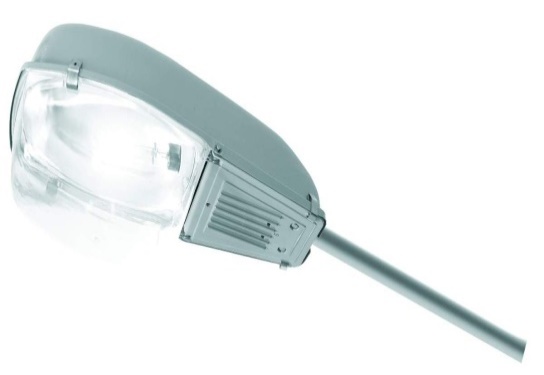 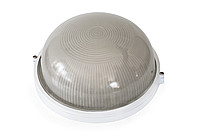 3.Установка скамеек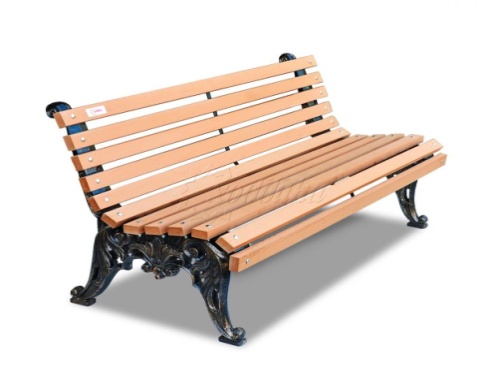 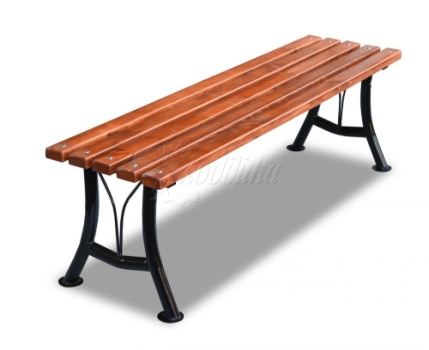 4.Установка урн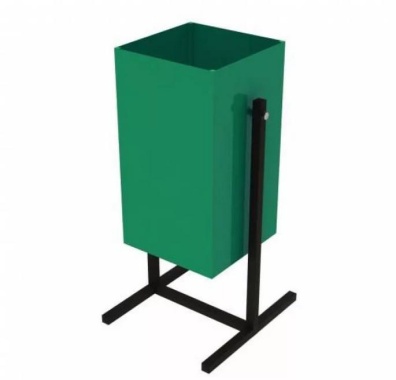 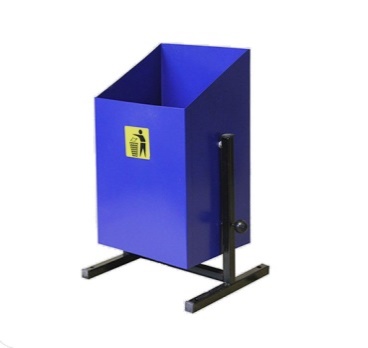 № п/пПеречень работ, входящих вдополнительный перечень работВизуализированный перечень образцов элементов благоустройства, предполагаемых к размещению на дворовой территории1.Оборудование детских площадок.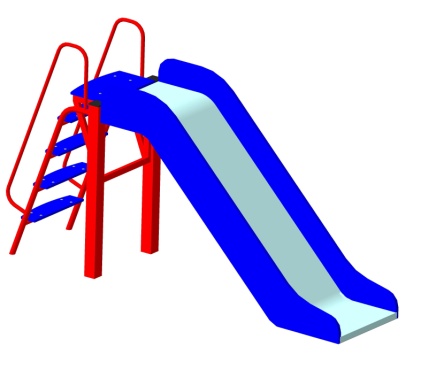 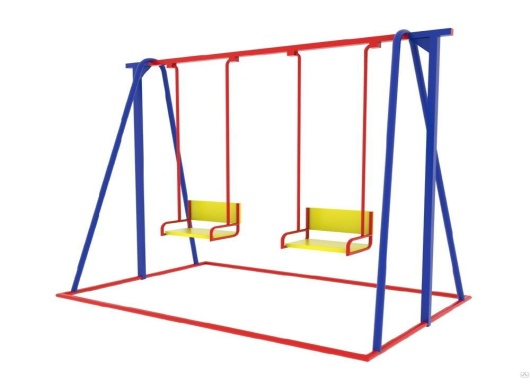 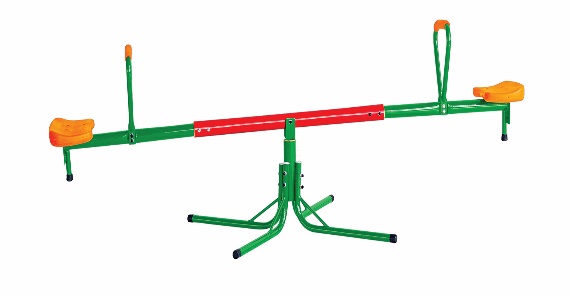 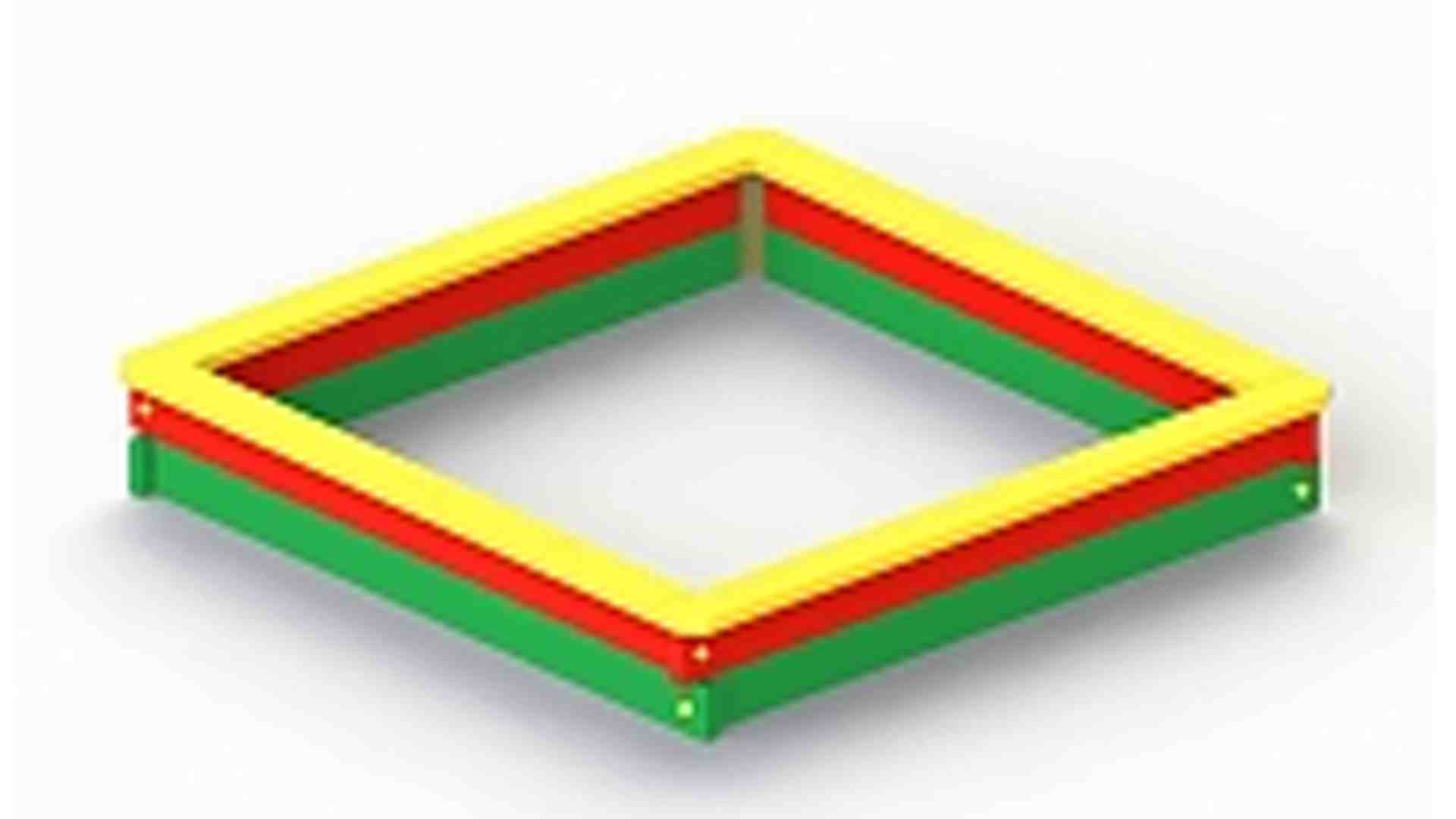 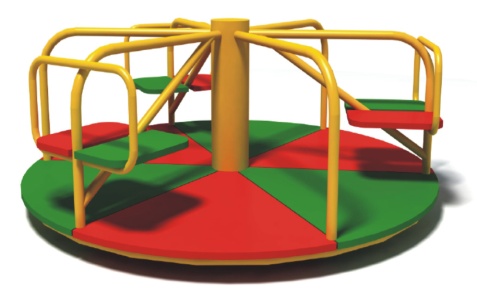 2.Оборудование автомобильных стоянок.-3.Асфальтирование пешеходных дорожек.№ ппУлицаДомПримечаниепер. Советский2№ ппУлицаДомПримечание1Подстанция1Детская площадка2Советская25Автостоянка, лежачий полицейский, ограждение, освещение3Ленская (район дома ул.Советская 24)24Зона отдыха4Советская28Зона отдыха№ ппУлицаДомПримечание----------№ ппУлицаДомПримечание-------------------------------------ОЦЕНКА ОБЪЕМОВ И ИСТОЧНИКОВ ФИНАНСИРОВАНИЯ МЕРОПРИЯТИЙ ПРОГРАММЫ РАЗВИТИЯ ТРАНСПОРТНОЙ ИНФРАСТРУКТУРЫ (точное 2017-2022г.план 2023г. -2025 г. с 01.03.23)ОЦЕНКА ОБЪЕМОВ И ИСТОЧНИКОВ ФИНАНСИРОВАНИЯ МЕРОПРИЯТИЙ ПРОГРАММЫ РАЗВИТИЯ ТРАНСПОРТНОЙ ИНФРАСТРУКТУРЫ (точное 2017-2022г.план 2023г. -2025 г. с 01.03.23)ОЦЕНКА ОБЪЕМОВ И ИСТОЧНИКОВ ФИНАНСИРОВАНИЯ МЕРОПРИЯТИЙ ПРОГРАММЫ РАЗВИТИЯ ТРАНСПОРТНОЙ ИНФРАСТРУКТУРЫ (точное 2017-2022г.план 2023г. -2025 г. с 01.03.23)ОЦЕНКА ОБЪЕМОВ И ИСТОЧНИКОВ ФИНАНСИРОВАНИЯ МЕРОПРИЯТИЙ ПРОГРАММЫ РАЗВИТИЯ ТРАНСПОРТНОЙ ИНФРАСТРУКТУРЫ (точное 2017-2022г.план 2023г. -2025 г. с 01.03.23)ОЦЕНКА ОБЪЕМОВ И ИСТОЧНИКОВ ФИНАНСИРОВАНИЯ МЕРОПРИЯТИЙ ПРОГРАММЫ РАЗВИТИЯ ТРАНСПОРТНОЙ ИНФРАСТРУКТУРЫ (точное 2017-2022г.план 2023г. -2025 г. с 01.03.23)ОЦЕНКА ОБЪЕМОВ И ИСТОЧНИКОВ ФИНАНСИРОВАНИЯ МЕРОПРИЯТИЙ ПРОГРАММЫ РАЗВИТИЯ ТРАНСПОРТНОЙ ИНФРАСТРУКТУРЫ (точное 2017-2022г.план 2023г. -2025 г. с 01.03.23)ОЦЕНКА ОБЪЕМОВ И ИСТОЧНИКОВ ФИНАНСИРОВАНИЯ МЕРОПРИЯТИЙ ПРОГРАММЫ РАЗВИТИЯ ТРАНСПОРТНОЙ ИНФРАСТРУКТУРЫ (точное 2017-2022г.план 2023г. -2025 г. с 01.03.23)ОЦЕНКА ОБЪЕМОВ И ИСТОЧНИКОВ ФИНАНСИРОВАНИЯ МЕРОПРИЯТИЙ ПРОГРАММЫ РАЗВИТИЯ ТРАНСПОРТНОЙ ИНФРАСТРУКТУРЫ (точное 2017-2022г.план 2023г. -2025 г. с 01.03.23)ОЦЕНКА ОБЪЕМОВ И ИСТОЧНИКОВ ФИНАНСИРОВАНИЯ МЕРОПРИЯТИЙ ПРОГРАММЫ РАЗВИТИЯ ТРАНСПОРТНОЙ ИНФРАСТРУКТУРЫ (точное 2017-2022г.план 2023г. -2025 г. с 01.03.23)ОЦЕНКА ОБЪЕМОВ И ИСТОЧНИКОВ ФИНАНСИРОВАНИЯ МЕРОПРИЯТИЙ ПРОГРАММЫ РАЗВИТИЯ ТРАНСПОРТНОЙ ИНФРАСТРУКТУРЫ (точное 2017-2022г.план 2023г. -2025 г. с 01.03.23)ОЦЕНКА ОБЪЕМОВ И ИСТОЧНИКОВ ФИНАНСИРОВАНИЯ МЕРОПРИЯТИЙ ПРОГРАММЫ РАЗВИТИЯ ТРАНСПОРТНОЙ ИНФРАСТРУКТУРЫ (точное 2017-2022г.план 2023г. -2025 г. с 01.03.23)Наименование мероприятия     Оценка расходов (тыс. руб.), годы           Оценка расходов (тыс. руб.), годы           Оценка расходов (тыс. руб.), годы           Оценка расходов (тыс. руб.), годы           Оценка расходов (тыс. руб.), годы           Оценка расходов (тыс. руб.), годы      2017г.2018г.2019г.2020г.2021г.2022г.2023г.2024г.2025г.Развитие автомобильных дорог 910 0409 07001 29980 (29990) 244Развитие автомобильных дорог 910 0409 07001 29980 (29990) 244Развитие автомобильных дорог 910 0409 07001 29980 (29990) 244Развитие автомобильных дорог 910 0409 07001 29980 (29990) 244Развитие автомобильных дорог 910 0409 07001 29980 (29990) 244Развитие автомобильных дорог 910 0409 07001 29980 (29990) 244Развитие автомобильных дорог 910 0409 07001 29980 (29990) 2441За счет средств дорожных фондов2505,82991,64087,74944,23401,43646,93783,14207,24442,51.1.- разработка проектной, сметной и иной документации054500000001.2.- ремонт автомобильных дорог и сооружений22232219,53635,44847,33401,43646,93783,14207,24442,51.3.- ремонт дорог с использованием эмульсии38,499,1303,659,4000001.4.- приобретение асфальтово-бетонной смеси83,1128148,70000001.5.- работы по обеспылеванию автомобильных дорог161,30037,5000002За счет средств местного бюджета000260,95722,419326,413554,511255,511155,52.1.- ремонт автомобильных дорог и сооружений00004895,517982,91200010000100002.2.- ремонт дорог с использованием эмульсии000179375,4474,83093103102.3.- отсыпка дорог,обочин ПГС00003002889006005002.4.- работы по обеспылеванию автомобильных дорог00081,9151,5166,3332,4332,4332,42.5.- разработка проектной, сметной и иной документации0000013,113,113,113,12.6.- приобретение асфальтово-бетонной смеси00000401,3000Итого:Итого:2505,82991,64087,75205,19123,822973,317337,615462,715598Организация освещения 910 0503 07002 29990 244 (224,225,226,340)Организация освещения 910 0503 07002 29990 244 (224,225,226,340)Организация освещения 910 0503 07002 29990 244 (224,225,226,340)Организация освещения 910 0503 07002 29990 244 (224,225,226,340)Организация освещения 910 0503 07002 29990 244 (224,225,226,340)Организация освещения 910 0503 07002 29990 244 (224,225,226,340)Организация освещения 910 0503 07002 29990 244 (224,225,226,340)Организация освещения 910 0503 07002 29990 244 (224,225,226,340)1Обслуживание и ремонт светильников75,52566,36450504545452Приобретение материалов для ремонта уличного освещения54,14127,51950505050503Аренда опор для размещения светильников уличного освещения165154,74,74,74,74,74,74,74Техприсоединение05,816,40666665Приобретение, доставка и установка опор00150000006Устройство линии освещения на новых улицах34,878,7142,6000000Итого:Итого:329,4128,5372,587,7110,7110,7105,7105,7105,7Повышение безопасности дорожного движения 910 0503 07003 29990 244 (225,226,310,340)Повышение безопасности дорожного движения 910 0503 07003 29990 244 (225,226,310,340)Повышение безопасности дорожного движения 910 0503 07003 29990 244 (225,226,310,340)Повышение безопасности дорожного движения 910 0503 07003 29990 244 (225,226,310,340)Повышение безопасности дорожного движения 910 0503 07003 29990 244 (225,226,310,340)Повышение безопасности дорожного движения 910 0503 07003 29990 244 (225,226,310,340)Повышение безопасности дорожного движения 910 0503 07003 29990 244 (225,226,310,340)Повышение безопасности дорожного движения 910 0503 07003 29990 244 (225,226,310,340)Повышение безопасности дорожного движения 910 0503 07003 29990 244 (225,226,310,340)Повышение безопасности дорожного движения 910 0503 07003 29990 244 (225,226,310,340)Повышение безопасности дорожного движения 910 0503 07003 29990 244 (225,226,310,340)1Дорожная разметка:101,320,3132,279158213340350350- Приобретение краски, материалов, трафаретов,нанесение разметки- Приобретение краски, материалов, трафаретов,нанесение разметки- Приобретение краски, материалов, трафаретов,нанесение разметки- Приобретение краски, материалов, трафаретов,нанесение разметки- Приобретение краски, материалов, трафаретов,нанесение разметки- Приобретение краски, материалов, трафаретов,нанесение разметки- Приобретение краски, материалов, трафаретов,нанесение разметки2Обустройство и техническое переоснащение пешеходных переходов000177059,10003Приобретение дорожных знаков25,295,9183,32262075,75353534Установка, доставка и обслуживание дорожных знаков, остан.павильонов23,3123,644,51271194,2209,88790,3Итого:Итого:149,8239,8360449259442602,8490493,3Организация регулярных перевозок по муниципальным маршрутам автомобильным транспортом 910 0408 07004 29990 811Организация регулярных перевозок по муниципальным маршрутам автомобильным транспортом 910 0408 07004 29990 811Организация регулярных перевозок по муниципальным маршрутам автомобильным транспортом 910 0408 07004 29990 811Организация регулярных перевозок по муниципальным маршрутам автомобильным транспортом 910 0408 07004 29990 811Организация регулярных перевозок по муниципальным маршрутам автомобильным транспортом 910 0408 07004 29990 811Организация регулярных перевозок по муниципальным маршрутам автомобильным транспортом 910 0408 07004 29990 811Организация регулярных перевозок по муниципальным маршрутам автомобильным транспортом 910 0408 07004 29990 811Организация регулярных перевозок по муниципальным маршрутам автомобильным транспортом 910 0408 07004 29990 811Организация регулярных перевозок по муниципальным маршрутам автомобильным транспортом 910 0408 07004 29990 811Организация регулярных перевозок по муниципальным маршрутам автомобильным транспортом 910 0408 07004 29990 811Организация регулярных перевозок по муниципальным маршрутам автомобильным транспортом 910 0408 07004 29990 8111Субсидия на содержание маршрутов пассажирских перевозок 9801276,31234,3311327723280,33500350035002Приобретение маршрутного автобуса0001918,500000Итого:Итого:9801276,31234,35031,527723280,3412635003500ВСЕГО:ВСЕГО:3956,14636,26405,25829,18864,123159,418389,015351,215254,5